SINTEZAobiecțiilor și propunerilor (recomandărilor) la proiectul de hotărâre cu privire la aprobarea proiectului de lege privind modificarea unor acte normative (promovarea cogenerării și sistemelor de alimentare centralizate cu energie termică)  Ministrul Energiei                                                                                Victor PARLICOVParticipantul la avizare
(expertizare)/consultare publicăConținutul obiecției/
propunerii (recomandării)Argumentarea
autorului proiectuluiMinisterul Mediului(Nr. 13-05/97 din 16.01.2024)La art. V. pct. 14 se propune completarea art. 153 din Legea cu privire la energia termică şi promovarea cogenerării nr. 92/2014 cu privire la utilizarea energiei termice rezultate din incinerarea şi/sau coincinerarea deşeurilor, că următoarea Fază, Incinerarea şi/sau coincinerarea deşeurilor se permite doar în cadrul unităților autorizate pentru acest scop de către Agenția de Mediu, conform prevederilor art. 25 din Legea nr. 209/2016 privind deşeurile".

Incinerarea deşeurilor trebuie să consiste din recuperarea căldurii generate în urma combustiei, cu producerea concomitentă a energiei numai atunci cînd:a) deşeurile nu necesită combustibil adiţional pentru incinerare după aprinderea acestora;b) capacitatea minimă de căldură degajată de deşeuri, fără adăugarea altor substanţe în procesul de coincinerare a deşeurilor, cu producerea concomitentă a energiei se egalează în medie cu 11000 kJ/kg. Această condiție nu trebuie să se aplice deşeurilor din surse regenerabile (lemn, paie etc.);c) eficienţa de incinerare este de minimum 75%;d) căldura degajată se foloseşte pentru necesități interne sau pentru necesitățile terței părți.Totodată, deşeurile municipale colectate separat, adecvate pentru reutilizare sau reciclare, în special hartia, materiale plastice, sticla, metalele, textilele şi deşeurile biologice nu pot fi predate spre eliminare, cu excepția deşeurilor generate în timpul prelucrării lor, cu condiția ca puterea sa calorică în substanța uscată este mai mică de 6,5 MJ/kg, asigurându-se că eliminarea deşeurilor astfel generate va aduce cel mai bun rezultat din punct de vedere al mediului în conformitate cu ierarhia de gestionare a deşeurilor.
Astfel, pentru implementarea reglementărilor proiectului dat se va ține cont strict de prevederile Legii nr. 209/2016 privind deşeurile şi a modificărilor acesteia, care vor intra în vigoare la data publicării în Monitorul Oficial al Republicii Moldova.Se acceptăMinisterul Muncii şi Protecției Sociale(Nr. 17/239 din 17.01.2024)Comunică lipsa de obiecții și propuneriSe acceptăMinisterului Educației și Cercetării(Nr. 07-09/18 din 02.01.2024)Comunică lipsa de obiecții și propuneriSe acceptăMinisterul Culturii(Nr. 08/5-09/80 din 11.01.2024)Comunică lipsa de obiecții și propuneriSe acceptăMinisterul Sănătății(Nr. 23/27 din 03.01.2024)Comunică lipsa de obiecții și propuneriSe acceptăMinisterul Afacerilor Interne(Nr. 38/134 din 15 ianuarie 2024)1. Prin avizul nr. 38/3467 din 01 august 2023, Ministerului Afacerilor Interne, a formulat o serie de propuneri și obiecții, unele din ele nefiind acceptate de către autorul proiectului, argumente care au fost transpuse în sinteza obiecțiilor și propunerilor.Astfel, Ministerul nu a susținut în varianta propusă de autor, propuneri ce vizează modificarea art. 3 și 6 din Legea nr. 163/2010 privind autorizarea executării lucrărilor de construcție, în speța prezentării obligatorii a avizului unității termoenergetice corespunzătoare cu privire la existența posibilității tehnice de racordare a imobilului (consumatorului) la sistemul de alimentare centralizată cu energie termică, la faza depunerii documentelor pentru obținerea certificatului de urbanism pentru proiectare. În același rând, s-a propus revizuirea normei propuse, din perspectiva neadmiterii îngrădirii drepturilor consumatorului de ași alege în mod individual sursa de racordare la energie termică centralizată sau autonomă.Mai mult, autorul nu a argumentat concludent neacceptarea propunerii, fiind făcută referire la art. 421 alin (1) (probabil din proiect), articol ce se referă la interzicerea deconectării instalațiilor de utilizare a energiei termice de la sistemul colectiv (.....) în zonele unitare de alimentare cu energie electrică.2. Un alt aspect propus de către autor, ține de modificarea Legii nr. 92/2014 cu privire la energia termică și promovarea cogenerării, prin care se redefinește noțiunea de consumator, cu următorul conținut: „consumator–orice persoană fizică sau juridică care beneficiază de energie termică în baza de contract sau efectiv de energie termică pentru necesitățile casnice sau în alte scopuri”.În propunerea Ministerului, a fost susținută redacția, cu condiția excluderii din această noțiune a sintagmei „sau efectiv de energie termică”, din considerentul că, consumator de energie termică, poate fi numită doar persoana fizică sau juridică care beneficiază de energie termică, în bază de contract, document care reglementează anumite drepturi și obligații între furnizor și consumator, dar și dă naștere raporturilor juridice dintre părțile contractante.Prin urmare, propunerea nu a fost acceptată de către autorul proiectului, iar drept temei de argumentare a fost făcută referire la prevederile Legii nr.187/2023 cu privire la condominiu, care definește noțiunea de servicii intermediare (servicii care se prestează în lipsa unui contract).Necesită a consemna că, actualmente, un procent foarte minim de blocuri locative sunt gestionate de către Asociațiile de coproprietari în condominiu, cealaltă majoritate fiind gestionată de către Întreprinderile Municipale de Gestionare a Fondului Locativ, diverse Departamente de gestionare a fondului locativ, și/sau alte autorități publice centrale.Astfel de blocuri nu cad sub incidența Legii nr. 187/2023 cu privire la condominiu, nu au un statut/regulament adoptat în ședința comună a coproprietarilor respectiv, se impune încheierea unor contracte individuale de prestare a serviciilor intermediare, inclusiv a agentului termic, între viitorul consumator și intermediar, în scopul reglementării raporturilor juridice între prestator și consumator.Totodată, folosind drept argumentare la subiect Metodologia (...) aprobată prin HG nr. 752/2003, conchidem că, nu această normă nu este justificată suficient, deoarece, actul normativ enunțat se propune a fi abrogat (proiectul de hotărâre privind aprobarea Regulamentului cu privire la prestarea serviciilor comunale și necomunale, folosirea, exploatarea și administrarea locuințelor (nr. unic 1069/MIDR/2023).În contextul celor menționate, Ministerul Afacerilor Interne, susține poziția formulată în avizul nr.38/3467 din 01 august 2023, invocând faptul că, argumentele de neacceptare a acestora sunt lipsite de justificare.Se acceptă parțialÎn conformitate cu avizul Ministerul Infrastructurii și Dezvoltării Regionale, prevederile de modificare a Legi nr. 163/2010 privind autorizarea executării lucrărilor de construcție, au fost excluse din prezentul proiect.În conformitate cu prevederile art. 42 alin. (11) din Legea nr. 92/2014 cu privire la energia termică și promovarea cogenerării (Monitorul Oficial Nr. 178-184 art. 415) „În zonele urbane, clădirile nou construite şi cele supuse renovărilor majore, inclusiv conform Legii privind performanţa energetică a clădirilor, se conectează la sistemul centralizat existent de alimentare cu energie termică, cu excepţia cazurilor în care aceasta nu este rentabil din punct de vedere economic.”Astfel,  această prevedere, a fost transcrisă în noul proiect de lege la art. 62 alin. (2) 	„În zonele unitare de alimentare cu energie termică, pentru care autoritatea administrației publice locale a stabilit ca alimentarea cu energie termică se realizează exclusiv prin sistem centralizat, clădirile nou construite, precum și cele supuse renovărilor majore, în conformitate cu prevederile Legii nr. 282/2023 privind performanța energetică a clădirilor, se conectează/reconectează la sistemul de alimentare centralizată cu energie termică existent, cu excepția cazurilor când racordarea nu este posibilă/fezabilă din punct de vedere tehnic și economic.”Suplimentar, menționăm că în conformitate cu art. 421 din proiectul de lege „(1) În zonele unitare de alimentare cu energie termică, deconectarea instalației de utilizare a energiei termice de la sistemului colectiv și/sau centralizat de alimentare cu energie termică, inclusiv cu scopul conectării la o altă sursă de încălzire, este interzisă pentru toate tipurile de consumatori.”Suplimentar, este de menționat că, în conformitate cu art. 4  din Legea nr. 282/2023 privind performanța energetică a clădirilor, noțiunea de clădire reprezintă: „clădire – ansamblu de spații cu funcțiuni precizate, delimitat de elementele de construcție exterioare care alcătuiesc anvelopa clădirii, inclusiv instalațiile aferente, în care energia este utilizată pentru reglarea climatului interior. În sensul prezentei legi, noțiunea „clădire” desemnează clădirea în totalitate; iar noțiunea de construcție cu caracter provizoriu – construcție autorizată care, conform documentației de urbanism și de amenajare a teritoriului, are termenul de utilizare planificat de cel mult doi ani. Din categoria construcțiilor cu caracter provizoriu fac parte: chioșcuri, gherete, pavilioane, cabine, corpuri și panouri de afișaj, copertine, pergole sau alte obiecte similare”În contextul celor relatate supra, menționăm că, în textul proiectului de lege, pentru modificarea Legii nr. 163/2010 privind autorizarea executării lucrărilor de construcție, este inclusă sintagma „[…] pentru care autoritatea administrației publice locale a stabilit că alimentarea cu energie termică se realizează exclusiv prin sistem centralizat, solicitantul prezintă suplimentar avizul unității termoenergetice corespunzătoare cu privire la existența posibilității tehnice de racordare a unității din condominiu la sistemul de alimentare centralizată cu energie termică […]”.Astfel, aceasta se referă la construcțiile care urmează a fi conectate la încălzire centralizată.Referitor la proiectul Hotărârii de Guvern privind aprobarea Regulamentului cu privire la prestarea serviciilor comunale șinecomunale, folosirea, exploatarea și administrarea locuințelor, într-adevăr la intrarea în vigoare a Hotărârii se abrogă:Hotărârea Guvernului nr. 191/2002 despre aprobarea Regulamentului cu privire la modul de prestare şi achitare a serviciilor locative, comunale şi necomunale pentru fondul locativ, contorizarea apartamentelor şi condițiile deconectării acestora de la/reconectării la sistemele de încălzire şi alimentare cu apă (Monitorul Oficial al Republicii Moldova, 2002, nr. 29-31, art. 263), cu modificările ulterioare, Menționăm că prevederile Hotărârii de Guvern nr. 752/2023 pentru modificarea Regulamentului cu privire la modul de prestare și achitare a serviciilor locative, comunale și necomunale pentru fondul locativ, contorizarea apartamentelor și condițiile deconectării acestora de la/reconectării la sistemele de încălzire și alimentare cu apă, aprobat prin Hotărârea Guvernului nr. 191/2002, sunt integrate în proiectul respectiv (a se vedea secțiunea 4 - Plata pentru energia termică, precum și anexa nr. 3).Suplimentar menționăm că la nivelul legislației UE derivate, prezintă relevanță directă dispozițiile Directivei 2012/27/UE a Parlamentului European și a Consiliului din 25 octombrie 2012 privind eficiența energetică, care prevede norme menite să elimine barierele existente pe piața energiei și să depășească deficiențele pieței care împiedică eficiența în ceea ce privește aprovizionarea și utilizarea energiei.Mai exact, relevant obiectului de reglementare survine prevederea art. 9b (3), care statuează că „În cazul în care clădirile cu mai multe apartamente sau clădirile mixte sunt alimentate de la rețele de termoficare sau de răcire centralizată sau în cazul în care prevalează sistemele comune proprii de încălzire sau de răcire pentru astfel de clădiri, statele membre se asigură că sunt instituite norme naționale transparente și disponibile publicului privind repartizarea costurilor pentru consumul de încălzire, de răcire și de apă caldă menajeră în aceste clădiri, pentru a asigura transparența și acuratețea contabilizării consumului individual. După caz, astfel de norme includ orientări  privind modalitatea de repartizare a costurilor pentru energie utilizată după cum urmează: (a) apă caldă menajeră; (b) energie termică distribuită de instalația clădirii și în scopul încălzirii spațiilor comune, în cazul în care casa scărilor și coridoarele sunt echipate cu corpuri de încălzire; (c) în scopul încălzirii sau răcirii apartamentelor”.Astfel, actul UE nu prevede expres modalitatea de repartizare a costurilor, dar instituie această obligație în sarcina statelor membre, prin norme naționale, oferind orientări generale în acest sens, care să aibă drept scop final, transparența și acuratețea contabilizării consumului individual și asigurarea faptului că toate costurile suportate de utilizatorii finali sunt rezonabile (a se vedea și pct. 13 din preambulul Directivei (UE) 2018/2002 a Parlamentului European și a Consiliului din 11 decembrie 2018 de modificare a Directivei 2012/27/UE privind eficiența energetică, prin care se introduce art. 9b).Cu privire la acest aspect, relevante sunt și dispozițiile din Recomandarea (UE) 2019/1660 a Comisiei din 25 septembrie 2019 privind punerea în aplicare a noilor dispoziții referitoare la contorizare și facturare din Directiva 2012/27/UE privind eficiența energetică, și anume, pct. 5 „Norme de repartizare a costurilor pentru energia termică [articolul 9b alineatul (3)]”, care pe lângă dispozițiile legislative menționate de Directiva UE, prevede că, „Trebuie subliniat faptul că normele naționale privind repartizarea costurilor nu trebuie neapărat să definească fiecare detaliu privind modul de repartizare a costurilor.Statele membre pot opta să definească doar un cadru care să stabilească principiile sau parametrii cheie și să acorde autorităților regionale sau locale sau chiar părților interesate din clădirile individuale o oarecare flexibilitate pentru a specifica detalii suplimentare sau a conveni cu privire la acestea”.Raportat la prevederile normative propuse prin prezentul proiect, prezintă importanță și jurisprudența Curții de Justiție a Uniunii Europene, în speță, Hotărârea în cauzele conexate C 708/17 și C 725/17 „EVN Bulgaria Toplofikatsia” EAD împotriva Nikolina Stefanova Dimitrova și „Toplofikatsia Sofia” EAD împotriva Mitko Simeonov Dimitrov cu participarea „Termokomplekt” OOD, pronunțată la data de 5 decembrie 2019 unei reglementări naționale care obligă proprietarii unui apartament dintr-o clădire aflată în proprietate comună racordat la o rețea de încălzire centralizată să contribuie la costurile legate de consumul de energie termică aferent părților comune și instalației interioare ale clădirii, cu toate că nu au solicitat în mod individual furnizarea energiei termice și nu o utilizează în apartamentul lor.Suplimentar, menționăm că în conformitate cu Directiva 2012/27/UE a Parlamentului European și a Consiliului din 25 octombrie 2012 privind eficiența energetică, de modificare a Directivelor 2009/125/CE și 2010/30/UE și de abrogare a Directivelor 2004/8/CE și 2006/32/CE, potențialul eficienței energetice în ceea ce privește serviciile de încălzire și răcire, statele membre întocmesc o evaluare cuprinzătoare a potențialelor naționale de încălzire și răcire, elaborează strategii, politici și măsuri care ar putea să fie adoptate până în 2020 și 2030 cu scopul de a se realiza potențialul respectiv, inclusiv, după caz, propuneri pentru:(i) creșterea ponderii cogenerării în ceea ce privește sistemele de încălzire și răcire și producția de energie electrică;(ii) dezvoltarea infrastructurii de termoficare și răcire centralizată eficientă pentru a se permite dezvoltarea cogenerării de înaltă eficiență și utilizarea serviciilor de încălzire și răcire rezultate din căldura reziduală și sursele regenerabile de energie;(iii) încurajarea noilor instalații termoelectrice și a instalațiilor industriale care produc căldură reziduală să fie amplasate în situri unde se recuperează cantitatea maximă de căldură reziduală disponibilă pentru a se îndeplini cererea existentă sau preconizată de încălzire și răcire;(iv) încurajarea noilor zone rezidențiale sau a noilor instalații industriale care consumă căldură în cadrul proceselor de producție să fie amplasate acolo unde este disponibilă căldură reziduală, astfel cum prevede evaluarea cuprinzătoare, să poată contribui la realizarea cererii de încălzire și răcire. Aceasta ar putea include propuneri care sprijină concentrarea unui număr de instalații individuale în același amplasament în vederea asigurării unei corespondențe optime între cererea și oferta de servicii de încălzire și răcire;(v) încurajarea instalațiilor termoelectrice, instalațiilor industriale care produc căldură reziduală, instalațiilor de incinerare a deșeurilor și a altor instalații de transformare a deșeurilor în energie să fie conectate la rețeaua locală de termoficare sau răcire centralizată;(vi) încurajarea zonelor rezidențiale și instalațiilor industriale care consumă căldură în procesele de producție să fie conectate la rețeaua locală de termoficare sau răcire centralizată;În contextul celor relatate supra promovarea unei cogenerări cu randament ridicat, pe baza cererii de energie termică utilă este o prioritate comunitară, având în vedere beneficiile potențiale ale cogenerării din punct de vedere al economisirii energiei primare, al evitării pierderilor în rețele și al reducerii emisiilor, în special de gaze cu efect de seră. De asemenea, folosirea eficientă a energiei produse prin cogenerare poate contribui pozitiv la securitatea aprovizionării cu energie și la poziția concurențială a Uniunii Europene și a statelor membre. De aceea, este necesar să se ia măsuri pentru a garanta că potențialul este exploatat mai bine în cadrul pieței interne de energie.Ministerul Afacerilor Externe și Integrării Europene(Nr. DI/3/041-33 din 02.01.2023)Comunică lipsa de obiecții și propuneriSe acceptăMinisterul Finanțelor(Nr. 07/5-09/17171 din 16.01.2024)La proiectul de legeLa Art.V. Legea cu privire la energia termică și promovarea cogenerării nr.92/2014:- Pct.7, modificările art.9 alin.(2) lit.k) de expus în redacția: ,, lit.k) cuvintele ,,în conformitate cu standardele naționale de contabilitate, cu cerințele privind rapoartele contabile”, de substituit cu cuvintele ,,în conformitate cu standardele de contabilitate, cu cerințele privind raportarea financiară”.”- Pct.14, modificările la art.20 alin.(21), lit.a) cuvintele ,,raportul financiar’’ de substituit cu cuvintele ,,situațiile financiare”.- Pct.14, art.283, alin.(4) de completat cu lit.d) cu următorul cuprins:,,d) veniturile bugetelor locale ratate de la transmiterea în folosință cu titlu gratuit a terenurilor din proprietatea autorităților administrației publice locale.” Propunerea este înaintată în sensul evitării impactului negativ asupra bugetelor locale prin veniturile ratate aferente prevederilor privind transmiterea în folosință cu titlu gratuit a terenurilor din proprietatea APL către unitățile termoenergetice.- art.311, alin.(4), se insistă pe excluderea textului ,,Venitul obținut de unitatea termoenergetică în urma primirii, cu titlu gratuit, a rețelelor termice și/sau a instalațiilor termoenergetice menționate se consideră venit neimpozabil, iar transmiterea proprietății se consideră livrare scutită de taxa pe valoare adăugată” întrucât, potrivit prevederilor art.3 alin.(1) și (2) din Codul fiscal nr.1163/1997, legislația fiscală se compune din Codul fiscal și alte acte normative adoptate în conformitate cu aceasta, iar actele normative adoptate de către Guvern, Ministerul Finațelor, Serviciul Fiscal și Serviciul Vamal de pe lîngă Ministerul Finanțelor, de alte autorități de specialitate ale administrației publice centrale, precum și de către autoritățile administrației publice locale, în temeiul	și pentru	executarea prezentului cod, nu trebuie să contravină prevederilor lui sau să depășească limitele acestuia.Prin urmare, regulile de impunere urmeză să se regăsească doar în legislația fiscală.La Art.VIII alin.(2), cuvintele ,,și după elaborarea” de substituit cu cuvintele ,,în baza”, iar cuvintele ,,din partea unităților” de subsituit cu cuvintele ,,elaborate de unitățile”;La Nota informativăCompartimentul 5 ,,Fundamentarea economico-financiară” urmează a fi completată cu date estimative a costurilor (bugetare și/sau nebugetare) ce urmează a fi suportate de APL, precum și sursa de finanțare ale acestora.Totodată, costul serviciului din tabel necesită a fi adus în concordanță cu decizia Consiliului de Administrație ANRE din 22.12.2023.La Sinteza obiecțiilor și propunerilor /recomandărilor.Cu titlu de recomandare necesită să fie aduse în concordanță argumentările la obiecțiile expuse de Ministerul Justiției (pag.15) și ANRE (pag.57) la Art. VI pct. 15 subpct.3) (referitor la art.21 alin.(3)), inclusiv și cu textul proiectului.Se acceptăSe acceptăNu se acceptă În scopul aducerii prevederilor legii în concordanță cu celelalte legi sectoriale, care stabilesc această prevedere (art. 761 din Legea nr. 108/2016 cu privire la gazele naturale, art. 591 din Legea nr. 107/2016 cu privire la energia electrică) În caz de accident accesul la infrastructură trebuie sa fie imediat.Se acceptă parțialÎn scopul aducerii prevederilor legii în concordanță cu celelalte legi sectoriale, menționăm că astfel de mecanism deja este pus în aplicare în conformitate cu prevederile art. 62 alin. (3) din Legea nr. 108/2016 cu privire la gazele naturale și art.48 alin. (9) din Legea 107/2016 cu privire la energia electrică, prin care este specificat că „Persoanele fizice şi persoanele juridice, indiferent de tipul de proprietate şi forma juridică de organizare, care au în proprietate instalaţii electrice, linii electrice şi posturi de transformare sînt în drept să le transmită, cu titlu gratuit, în proprietatea operatorului de sistem. Operatorul sistemului de distribuţie este obligat să primească instalaţiile electrice transmise cu titlu gratuit cu condiţia efectuării de către proprietarul instalaţiilor electrice, liniilor electrice şi posturilor de transformare a lucrărilor necesare pentru a asigura corespunderea acestora cu cerinţele de securitate. Corespunderea reţelelor electrice ce urmează a fi transmise în proprietatea operatorului de sistem se atestă în baza actului de corespundere, eliberat proprietarului instalaţiilor electrice, liniilor electrice sau posturilor de transformare de către organul supravegherii energetice de stat.Activele dobîndite cu titlu gratuit nu se iau în considerare la calcularea bazei de active reglementate a operatorului de sistem, iar venitul obţinut în urma primirii, cu titlu gratuit, a liniilor şi staţiilor electrice menţionate se consideră venit neimpozabil. ”Astfel cuvintele „ , iar transmiterea proprietății se consideră livrare scutită de taxa pe valoare adăugată.” au fost excluse.Complementar, este de menționat că, în conformitate cu prevederile art. 20 lit j) din Codul fiscal nr.1163/1997, „În venitul brut nu se includ următoarele tipuri de venit: j) veniturile de la primirea gratuită a proprietăţii, inclusiv a mijloacelor băneşti, conform deciziei Guvernului sau a autorităţilor competente ale administraţiei publice locale;”Se acceptă parțialPropunerea respectivă a fost expusă în format nou, după cum urmează: „În termen de 6 luni de la intrarea în vigoare a prezentei legi, unitățile termoenergetice vor asigura elaborarea și avizarea pozitivă de către instituția publică de suport a studiilor de fezabilitate cu privire la zonele unitare de alimentare cu energie termică în cadrul unității administrativ-teritoriale în care există sisteme de alimentare centralizate cu energie termică funcționale” Se acceptăProiectul de lege nu va necesita cheltuieli financiare și alocarea mijloacelor suplimentare din bugetul de stat și din bugetele locale. Autoritățile publice locale nu vor suporta costuri aferente elaborării studiilor de fezabilitate privind dezvoltarea regională, această activitate fiind asigurată de către unitățile termoenergetice. În acest context se consideră improprie actualizarea informațiilor în nota informativă. Se acceptăTabelul a fost actualizat actualizat.Se acceptă parțialÎn conformitate cu prevederile Hotărârii de Guvern nr. 566/2023 cu privire la aprobarea Planului de măsuri pentru pregătirea de sezonul de încălzire 2023-2024, în tabelul nr. 9 este prevăzută  măsură de prevenire „Crearea și menținerea stocurilor de combustibil alternativ pentru producerea energiei termice la centralele termice din mun. Chișinău, mun. Bălți și din alte localități, unde este posibil din punct de vedere tehnic”. Astfel, se consideră improprie aprobarea de către Guvern, a acestor rezerve de combustibil alternativ, respectiv art. 21 alin. 3) din Legea nr. 92/2014 rămâne în redacția actuală.Ministerul Justiției(Nr. 04/2-561 din 19.01.2024)Sub aspectul intenţiei de reglementare, potrivit notei informative, proiectul de act normativ a fost elaborat în scopul consolidării sistemelor de alimentare centralizată cu energie termică (SACET) existente, precum și dezvoltprii acestora, în contextul politicilor promovate de eficientizare a consumului de resurse energetice. Astfel, raţionamentele expuse de iniţiator în notă reflectă motivul emiterii actului normativeLa proiectul legii:Clauza de adoptare a actului normativ, care cuprinde categoria acestuia, se va evidenţia printr-o uşoară retragere spre dreapta de la alinierea textului pe verticală.La formularea amendamentelor se va ține cont că, în conformitate cu uzanțele de tehnică legislativă, cuvântul „sintagma” se utilizează cu referire la un grup de două sau mai multe cuvinte între care există raporturi de subordonare; cuvântul „textul” se folosește pentru individualizarea unor cuvinte și cifre, cuvinte și semne de punctuație, cifre și semne de punctuație, iar în celelalte cazuri, pentru formularea dispozițiilor de modificare, se utilizează termenii „cuvântul”/„cuvintele”, după caz, termenii „cifra”/„cifrele”.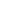 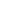 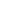 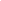 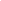 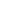 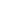 La Art. I (Legea serviciilor publice de gospodărie comunală nr. 1402/2002):La pct. 2 sbp. 2) se va indica că, „noțiunea „gestionar al fondului locativ” se substituie cu noțiunea „gestionar al condominiului” cu următorul cuprins:”.La pct. 3, din dispoziția de modificare se va exclude cuvântul „un”.La pct. 4, redacția lit. g) urmează a fi expusă din alineat (observație valabilă și pentru restul cazurilor similare din proiect). Totodată, referința la elementul structural în cauză se va indica cu o singură paranteză – „litera g)”.La Art. III (Codul contravențional al Republicii Moldova nr. 218/2008): Referitor la propunerea de completare a Codului contravențional cu art. 1681 și alin. (20) a art. 180, atragem atenția că potrivit Strategiei privind asigurarea independenței și integrității sectorului justiției pentru anii 2022–2025, aprobată prin Legea nr. 211/2021 (Anexa nr. 1 Direcția strategică II, obiectivul 2.1), „(...) pentru asigurarea stabilității cadrului normativ și evitarea promovării unor concepte contradictorii de către diferite autorități, se impune: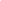 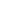 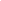 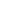 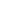 1) centralizarea sarcinii de modificare a legislației codificate (Codul civil, Codul penal, Codul contravențional, Codul administrativ, Codul de procedură civilă, Codul de procedură penală, Codul de executare), cu împuternicirea expresă a Ministerului Justiției în acest sens;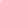 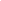 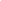 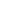 2) reducerea numărului de inițiative de modificare a legislației codificate și oferirea unui termen rezonabil pentru punerea în aplicare a noilor proceduri/instituții sau a celor revizuite în scopul adaptării cu noile tendințe atât a profesioniștilor, cât și a justițiabililor.”.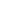 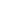 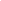 În acest context, se recomandă, excluderea din proiect a modificărilor propuse la Codul contravențional.La Art. V (Legea nr. 92/2014 cu privire la energia termică și promovarea cogenerării):La pct. 1, sbp. 1)-3) se vor formula după următorul exemplu: „cuvintele „...”, la orice formă gramaticală, se substituie cu cuvintele „...”, la forma gramaticală corespunzătoare”.La pct. 2, textul „Alin. (9) la art. 3” se va substitui cu textul „Articolul 3 alineatul (9)”.La pct. 3 sbp. 10) din partea dispozitivă, cuvintele „se modifică și” se vor exclude. La pct. 4 sbp. 1), redacția propusă a lit. c) se va expune cu numerotare și din alineat (observație valabilă pentru toate cazurile similare din text: pct. 7 sbp. 2) redacția lit. g) etc.);La pct. 6 sbp. 2) atragem atenția că alin. (2) din art. 8 se abrogă, dar nu se exclude. În context, se va ține cont că, cuvintele „se abrogă” se utilizează pentru exprimarea normativă a intenţiei de scoatere din vigoare a unor prevederi, iar sintagma „se exclude” se utilizează doar în cazul excluderii unor cuvinte, sintagme, propoziții (observație valabilă inclusiv pentru art. 35 alin. (2) lit. a); .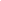 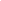 La pct. 7:la sbp. 3), în dispoziție, cuvintele „un alineat nou” se vor substitui cu cuvântul „alineatul”;După pct. 14 (privind completarea cu art. 151 – 153), atragem atenția că numerotarea ulterioară a proiectului este greșită, din care motiv se va face referire la elementele structurale ale legii de bază.Redacția propusă a art. 17 se va expune din alineat cu numerotare.La art. 20 alin. (2) textul „sintagma ”alin. (1)” se modifică cu sintagma ”art. 19, alin. (1), literele a) și b)” se va expune după cum urmează: „textul „alin. (1)” se substituie cu textul „art. 19 alin. (1) lit. a) și b)”.La art. 21:la alin. (1), în dispoziția de completare, textul „literele f)-g)” se va substitui cu textul „literele f) și g)”, or, cratima se utilizează pentru a evita enumerarea a mai mult de două elemente structurale consecutive (observație valabilă și pentru celelalte cazuri similare din text). Totodată, în redacția lit. g) este recomandată substituirea cuvintelor „pe motiv de neplată” cu cuvintele „pentru neachitare”;la alin. (2), în dispoziție textul „litera b) se va expune după cum urmează:” se va substitui cu textul „litera b) va avea următorul cuprins:”, urmat de redarea elementului structural, din alineat.La art. 211:la alin. (2) semnalăm că, este expusă eronat prevederea „Prin derogare de la principiul enunțat...”, or, derogarea, ca procedeu, reprezintă o excepţie de la dispoziţiile unui act normativ, care poate fi prevăzută în cuprinsul acestuia într-un alt act normativ de acelaşi nivel sau de nivel superior. Datorită caracterului său, derogarea este, de regulă, expresă şi este de strictă aplicare, neputând fi extinsă prin interpretare. În cazul reglementărilor derogatorii, se va folosi formula „prin derogare de la...”, urmată de menționarea reglementării de la care se derogă;la alin. (5) expresia „ca urmare a desfacerii contractului”, se va revedea prin prisma art. 1084 din Codul civil, potrivit căruia, tuturor tipurilor de contracte, indiferent de modul de executare ori durata în timp, se aplică rezoluțiunea.La art. 283, alin. (3) textul „pe pagina lor web” se va substitui cu textul „pe pagina web oficială”;La art. 311 alin. (4), atragem atenția că nu este justificat faptul că, activele dobândite cu titlu gratuit nu se iau în considerare la calcularea bazei de active reglementate a unității termoenergetice. Totodată, nu este clar ce fel de venit va obține unitatea termoenergetică în urma primirii, cu titlu gratuit, a rețelelor termice și/sau a instalațiilor termoenergetice menționate. Subsecvent, venitul nominalizat nu poate fi considerat venit neimpozabil, întrucât sursele de venit neimpozabile sunt enunțate în art. 20 din Codul fiscal. Cu referire la scutire de taxa pe valoare adăugată, considerăm această abordare inechitabilă, or, principul echității fiscale prevăzut la art. 6 alin. (8) lit. c) din Codul fiscal dispune anume tratarea egală a persoanelor fizice şi juridice, care activează în condiții similare, în vederea asigurării unei sarcini fiscale egale. În acest context, scutirea de TVA dоаr а unor categorii de contribuabili va determina сrеștеrеа inechității fiscale, urmare a aplicării unui tratament fiscal diferit.La art. 43:în dispoziția de completare cu alin. (11) și (12), numerotarea acestora se va expune între paranteze;în dispoziția de completare cu alin. (61), textul „un alineat nou (61) care va avea” se va substitui cu textul „alineatul (61) cu”.La art. 45 alin. (2):lit. a) se va expune în redacție nouă, în măsura în care cuprinsul acesteia se modifică esențial;textul „litera d) va avea următorul cuprins:” se va exclude, deoarece modificarea lit. d) este indicată la dispoziția de modificare precedentă;la lit. g), în dispoziție, cuvintele „care va avea” se vor substitui cu prepoziția „cu”;referitor la modificarea alin. (6)-(9), semnalăm că după dispoziția de modificare se vor enunța alineatele (6), (7), (8) și (9), dar nu (6), (7), (71) și (9). Totodată, la alin. (9), în prima propoziție, cuvintele „pe pagina web oficială a Agenției și pe paginile electronice ale întreprinderilor termoenergetice” se vor substitui cu cuvintele „pe paginile web oficiale ale Agenției și ale întreprinderilor termoenergetice”.În dispoziția de completare cu Capitolul IX1 este inutil și se va exclude textul „ , care va cuprinde Articolul 451 și Articolul 452, cu următorul cuprins:”.La Art. VI (Legea nr. 75/2015 cu privire la locuințe):Menționăm că, în cazul în care se modifică un singur articol sau punct dintr-un singur act normativ, anterior denumirii actului normativ se face referire expresă la articolul sau punctul modificat. Astfel, partea dispozitivă se va expune după cum urmează:„Art. VI. – Articolul 51 alineatul (5) din Legea nr. 75/2015 cu privire la locuinţe (Monitorul Oficial al Republicii Moldova, 2015, nr. 131-138, art. 249), cu modificările ulterioare, se completează cu o propoziție cu următorul cuprins:”, urmată de redarea acesteia, din alineat.La Art. VIII alin. (1) se va revizui trimiterea la elaborarea, aprobarea și publicarea ghidului de către instituția publică de suport, deoarece referința la „Articolul 421, pct. 31, alin. (4)” este greșită și nu corespunde cu numerotarea legii de modificare.Numerotarea elementelor structurale se va efectua conform art. 51 din Legea nr. 100/2017. Astfel, articolele pot fi divizate în alineate însemnate succesiv cu numere ordinare, exprimate prin cifre arabe, luate între paranteze rotunde. Alineatul poate fi divizat în litere, care sunt însemnate succesiv cu litere latine mici, urmate de o paranteză, fără utilizarea diverselor semne grafice. Totodată, cuprinsul proiectului se va definitiva întru excluderea greșelilor gramaticale și de punctuație.Se acceptăSe acceptăSe acceptăSe acceptăSe acceptăSe acceptăPropunerile de completare a contravențional vor fi introduse în proiect de lege separat.Se acceptăSe acceptăSe acceptăSe acceptăSe acceptăSe acceptăSe acceptăSe acceptăSe acceptăSe acceptăSe acceptăSe acceptăSe acceptăSe acceptăSe acceptă parțialCuvintele „iar transmiterea proprietății se consideră livrare scutită de taxa pe valoare adăugată.” au fost excluseSe acceptăSe acceptăSe acceptăSe acceptăSe acceptăSe acceptăSe acceptăSe acceptăSe acceptăMinisterul Dezvoltării Economice și Digitalizării(Nr. 15-120 din 16.01.2024)Comunică lipsa de propuneri și obiecții.Se acceptăMinisterul Infrastructurii și Dezvoltării Regionale(Nr. 21/1-254 din 17.01.2024)În această ordine de idei, insistăm pe excluderea ministrului infrastructurii și dezvoltării regionale, domnul Andrei Spînu, din lista contrasemnatarilor proiectului, având în vedere că scopul transpus de autorul proiectului de lege (Ministerul Energiei), la pct.2 al notei informative, vizează dezvoltarea sistemelor de alimentare centralizată cu energie termică.Astfel cum argumentează însuși autorul proiectului, elaborarea proiectului este o măsură de promovare a politicilor de eficientizare a consumului de resurse energetice. Or, normele pct.2 și 6 din Regulamentul cu privire la organizarea și funcționarea Ministerului Energiei, aprobat prin Hotărârea Guvernului nr.118/2023, indică cu claritate că, Ministerul Energiei este organul central de specialitate al administrației publice care asigură realizarea politicii guvernamentale în domeniile de activitate încredințate (securitate energetică; eficiență energetică; surse de energie regenerabilă; energie electrică; energie termică și promovarea cogenerării de înaltă eficiență; gaze naturale și produse petroliere; tranziție energetică). În speță, semnalăm că după reorganizarea prin dezmembrare (separare), domeniul securității și eficienței energetice a fost preluat de către Ministerul Energiei, în calitate de succesor de drepturi și obligații conexe, de la Ministerul Infrastructurii și Dezvoltării Regionale, minister care anterior a fost autor a mai multor proiecte de reglementare inclusiv a domeniului preluat.Prin urmare, ministrul contrasemnatar al unui proiect de act normativ, poate fi conducătorul autorității publice centrale, în sarcina căruia se stabilesc și repartizează obligații/chestiuni ce țin de politicile statului în domeniul de competență deținut, prin prisma obiectivului propus și al obiectului de reglementare al proiectului și nu după principiul legilor supuse modificării.În aceste condiții, ministrul infrastructurii și dezvoltării regionale urmează a contrasemna doar proiectele prin care sunt trasate obligațiile punerii în aplicare în sarcina ministerului pe care-l conduce, raportat obiectului de reglementare al actului contrasemnat, în ordinea prevederilor art.102 alin.(4) din Constituția Republicii Moldova, art.36 alin.(2) al Legii nr.136/2017 cu privire la Guvern și art.50 alin.(4) al Legii nr.100/2017 cu privire la actele normative.Mai mult ca atât enunțăm că, exercițiul de contrasemnare a unui proiect nu este unul formal (de aplicare a semnăturii), dar derivă efecte ulterioare, de monitorizare a executării/implementării actului Guvernului, de identificare a gradului de aplicare și executare a normelor legale, de determinarea măsurii în care obiectivele actului au fost realizate, de identificare a consecințelor neprevăzute sau negative, precum și de elaborare a recomandărilor privind modalitatea de remediere a efectelor negative.Respectiv, mizăm pe cooperare interministerială în vederea eliminării practicii sistemice de atragere a ministrului infrastructurii și dezvoltării regionale, în calitate de contrasemnatar al proiectelor inițiate/elaborate de Ministerul Energiei.Pe marginea proiectului de lege evocăm următoarele:Cu referire la modificarea Legii serviciilor publice de gospodărie comunală nr.1402/2002 (Art.I), constatăm că în Sinteza obiecțiilor și propunerilor este indicat că se acceptă propunerea Ministerului Infrastructurii și Dezvoltării Regionale, privind utilizarea terminologiei prevăzute prin Legea nr.187/2022 cu privire la condominiu, însă în propunerea de modificare a art.15 din Legea nr. 1402/2002, continuă să se utilizeze noțiunea de „administrator al fondului locativ”. Astfel, reiterăm despre necesitatea substituirii cuvintelor „administrator al fondului locativ” cu cuvintele „administrator al asociației/gestionar al condominiului”.Referitor la modificarea Legii nr.163/2010 privind autorizarea executării lucrărilor de construcție (Art.IV), exprimăm reiterat obiecția din avizul anterior al ministerului. Acestui scop accentuăm că,la data de 28.12.2023, a fost adoptat în lectura a treia Codul urbanismului și construcțiilor nr.434/2023, care în momentul intrării în vigoare, va abroga Legea nr.163/2010.Totodată punctăm că, propunerea de modificare a Legii nr.163/2010 vizează de facto solicitarea suplimentară a avizului unității termoenergetice, aspect care semnifică solicitarea unor acte permisive noi, deoarece conform Legii nr.160/2011 privind reglementarea prin autorizare a activității de întreprinzător, avizul este un act permisiv care urmează a fi inclus în Nomenclatorul actelor permisive.În final, stăruim asupra faptului că proiectul de lege înaintat denotă implicații ample asupra activității de întreprinzător (exemplificăm cu: completările de la art.3 al Legii nr.1402/2002, care vizează titularii de licență privind activitatea de furnizare/prestare a serviciului public de alimentare cu apă și/sau de canalizare, precum și titularii de licență privind producerea, distribuția, sau furnizarea energiei termice; condiții suplimentare pentru persoanele care solicită eliberarea licențelor, conform completărilor de la art.20 alin.(21)al Legii nr.92/2014; acțiuni de suspendare a licenței, potrivit art.25 al Legii nr.92/2014 și alte măsuri de sancționare a titularilor de licențe, titularilor de autorizații și altor persoane juridice, în sensul propunerilor de la art.451 și 452 ale Legii nr.92/2014, etc.) fapt care impune obligatoriu expertizarea proiectului de lege de către Grupul de lucru al Comisiei de stat pentru reglementarea activității de întreprinzător, măsură care urma de altfel a fi întreprinsă până la înregistrarea proiectului de către Cancelaria de Stat (cel puțin varianta inițială a analizei impactului), potrivit pct.11 subpct.21) lit.c) din Metodologia de analiză a impactului în procesul de fundamentare a proiectelor de acte normative, aprobată prin Hotărârea Guvernului nr.23/2019, iar argumentul din Sinteză că (cităm): „în perioada rece a anului asigurarea cu energie termică în sectorul nerezidențial prezintă o necesitate vitală” nu exonerează autorul proiectului de această obligație legală.Nu se acceptăÎn conformitate cu prevederile art. 36 alin. (2) al Legii nr. 136/2017 cu privire la Guvern: „Hotărârile și ordonanțele se contrasemnează de miniștrii care au obligația punerii în aplicare a acestora și/sau care sunt responsabili de domeniile de activitate care intră parțial sau integral în obiectul de reglementare al actului contrasemnat”Subsecvent, menționăm că, în proiectul de hotărâre de guvern cu privire la modificarea unor acte normative, se modifică o serie de acte normative, domeniul de activitate fiind al Ministerului Infrastructurii și Dezvoltării Regionale precum:1.	Legea serviciilor publice de gospodărie comunală nr. 1402/2002,2.	Legea nr. 163/2010 privind autorizarea executării lucrărilor de construcție,3.	Legea nr. 75/2015 cu privire la locuințe,4.	Legea nr. 187/2022 cu privire la condominiu,Totodată, potrivit pct. 6 a Regulamentului cu privire la organizarea şi funcționarea Ministerului Infrastructurii și Dezvoltării Regionale, aprobat prin Hotărârea de Guvern nr. 690/2017, Ministerul realizează funcțiile stabilite în domeniul urbanismului, construcțiilor și locuințelor, dezvoltare regională și locală.În contextul celor relatate supra, considerăm imperios contrasemnarea prezentului proiect și de către organul central de specialitate aferent condominiului.Astfel, un exemplu elocvent cu privire la subiectul invocat îl reprezintă proiectul hotărârii de guvern privind aprobarea Regulamentului cu privire la prestarea și achitarea serviciilor comunale și necomunale, număr unic 1069/MIDR/2023, autor Ministerul Infrastructurii și Dezvoltării Regionale, care de asemenea urmează a contrasemna actele normative promovate de către aceștia cu alte organe centrale de specialitate al administrației publice, or asemenea abordare unilaterală înaintată de către organul central de specialitate al administrației publice, care asigură realizarea politicii guvernamentale în domeniul de activitate încredințat, - urbanism, construcții și locuințe, intră în contradicție cu prevederile art. 36 alin. (2) din Legea nr. 137/2017 cu privire la Guvern, și pct. 242 din Hotărârea de Guvern nr. 610/2018 pentru aprobarea Regulamentului Guvernului.Se acceptăSe acceptăSuplimentar, menționăm că, prin demersul nr. 07/2-691 din 19 iunie 2023 în conformitate cu prevederile pct. 11 alin. (21), lit. c) din Metodologia de analiză a impactului în procesul de fundamentare a proiectelor de acte normative, aprobată prin Hotărârea Guvernului nr. 23/2019, a fost prezentat pentru avizare/expertizare Proiectul de Hotărâre de Guvern privind aprobarea proiectului de lege pentru modificarea unor acte normative, respectiv, au fost luate în considerare toate obiecțiile/propunerile grupului de lucru.Agenția Națională pentru Reglementare în Energetică(Nr. 06-01/337 din 19.01.2024)La Art.I Legea serviciilor publice de gospodărie comunală, la articolul 2, de exclusnoțiunea ,,gestionar al condominiului”.Argumentare: Noțiunea de gestionar al condominiului (denumit în continuare și gestionar) – este prevăzută și în Legea nr.187/2022 cu privire la condominiu, care diferă de cea inserată în proiectul Legii, după cum urmează: ,,persoană fizică sau juridică (alta decât asociația), desemnată conform prezentei legi, care se obligă să presteze serviciile de administrare a condominiului în volumul și condițiile contractului de administrare”.Prin urmare, în vederea excluderii ambiguităților de interpretare a noțiunilor existente,  menționăm că, nu este necesară dublarea noțiunilor din alte acte normative, or, prevederile Legii 100/2017 cu privire la actele normative stabilește evitarea paralelismelor legislative.La Articolul 5 din Legea nr. 92 din 29.05.2014- 	noțiunea ,,consumator casnic”, propunem să fie modificată în scopul uniformizării noțiunii existente în legile sectoriale și anume în Legea nr.107/2016 cu privire la energia electrică și Legea nr.108/2016 cu privire la gazele naturale, și  expusă în următoarea redacție: ,,consumator casnic- orice persoană fizică care utilizează energie termică pentru necesități casnice nelegate de activitatea de întreprinzător sau cea profesională”.noțiunea  ,,consumator noncasnic” propunem să fie modificată în scopul reglementării uniforme a noțiunii respective în legile sectoriale, în următoarea redacție: ,,consumator noncasnic – orice persoană fizică sau juridică care utilizează energie termică în alte scopuri decât pentru necesitățile casnice.”noțiunea ,,obligație de serviciu public”  propunem să fie exclusă.Argumentare:  Menționăm că, includerea noțiunii respective în proiectul de lege nu este justificată în condițiile în care în sectorul termoenergetic, în teritoriile atribuite prin licență, există monopol pe întreg lanțul livrării agentului termic (transport, distribuție, furnizare). Instituția obligației de serviciu public este oportună în cazurile în care există mai mulți titulari de licență care ar putea desfășura activități într-un anumit teritoriu, ceea ce nu este caracteristic sectorului termoenergetic din Republica Moldova. Mai mult ca atât, proiectul legea nu prevede mecanismul de impunere a obligației de serviciu public și nici o altă prevedere care ar dezvolta în continuare aplicabilitatea acesteia.noțiunea „punct de delimitare” din prezentul proiect de Lege, urmează a fi exclusă și de păstrat noțiunea în redacția în vigoare, expusă la art. 5 din Legea nr. 92 din 29.05.2014.Argumentarea expusă de autorii proiectului în tabelul de sinteză cât și modificarea propusă, apriori nu poate fi acceptată, neavând temei juridic! În conformitate cu art. 7 alin. (1)  lit. a) din Legea nr. 92/2014, Guvernul stabileşte direcţiile prioritare şi obiectivele politicii de stat în sectorul termoenergetic, nu Agenția Națională pentru Reglementare în Energetică, cum a specificat autorul proiectului în Tabela de sinteză. Complementar, lit. c) al aceluiași articol statuează că Guvernul stabileşte mecanisme, scheme de sprijin şi stimulente pentru îndeplinirea obiectivelor politicii de stat privind promovarea cogenerării şi energia termică produsă din surse regenerabile.Totodată, nu pot fi exonerate prevederile Hotărârii Guvernului nr. 1064/2023 cu privire la aprobarea Programului privind implementarea schemei de obligaţii în domeniul eficienţei energetice pentru perioada 2024-2026, conform căreia fiecare parte obligată va contribui la realizarea economiilor anuale de energie stabilite în Anexa nr.1, tabelul 3 din hotărârea menționată, și prin care  a fost statuată mărimea contribuţiilor ce urmează a fi achitate de către fiecare parte obligată, prin stabilirea unei plăţi fixe, pe unitate de energie sau de volum distribuit, furnizat şi/sau comercializat.Astfel, prin Hotărârea Guvernului nr. 1064/2023 a fost stabilită plata fixă în anul calendaristic „t”, în lei/Gcal de energie termică furnizată de furnizorii de energie termică pentru încălzire şi/sau prepararea apei calde menajere şi/sau răcire, care în anul 2024 va constitui 15,62 lei/Gcal, anul 2025 – 16,40 lei/Gcal, anul 2026 – 17,22 lei/Gcal, pe care le va suporta consumatorii finali de energie termică. În conformitate cu Lista indicativă a măsurilor de eficienţă energetică şi de valorificare a surselor regenerabile de energie ce urmează a fi întreprinse pentru realizarea economiilor de energie pe durata implementării schemei de obligaţii în domeniul eficienţei energetice în clădirile din sectorul rezidenţial, statuată în Anexa nr. 2 la Programul privind implementarea schemei de obligaţii în domeniul eficienţei energetice pentru perioada 2024–2026, instituţia publică de suport va promova, modernizarea sistemului intern de distribuţie a energiei termice şi a apei calde menajere prin trecerea de la distribuţia pe verticală la cea pe orizontală stabilită la pct. 1 sbp. 2) lit. c).Concomitent urmare a modificărilor propuse în prezentul proiect de Lege privind modificarea unor acte normative (promovarea cogenerării și sistemelor de alimentare centralizate cu energie termică cu număr unic 580/MEn/2023), (în continuare proiect de Lege), și anume modificările și completările la art. 5, art. 36 alin. (41), art. 43 alin. (11) și (12) art. 45 alin. 71) din Legea nr. 92 din 29.05.2014, art. 11 alin. (2) pct. 3) lit. b) din Legea cu privire la condominiu nr. 187/2022, investițiile efectuate în sistemul interior de distribuție urmează a fi acceptate spre recuperare în tarif, care până într-un final, la fel vor fi suportate de consumatorii finali de energie termică.Prin urmare, prin prisma cadrului normativ ce urmează a fi implementat prin prezentul proiect de Lege și a obiectivelor politicii de Stat promovate de Guvern, se recuperarează dublu din contul consumatorilor a investițiilor privind modificarea sistemului interior de distribuție.Suplimentar, atenționăm că prezentul proiect de Lege creează situație ambiguă favorizând interpretarea duală a cadrului legal. Pe de o parte modificările punctului de delimitare ce prezumă includerea investițiilor în sistemele interioare de distribuție reprezintă o prioritate promovată pe larg de către titularii de licențe și susținută de Ministerul Energiei, vine în contradicție cu modificarea de completare a art. 45 cu alin. 71) din Legea nr. 92/2014 care stipulează că prin efectul prezentei legi, degajările de energie termică de la elementele constructive de la sistemul de alimentare centralizată cu energie termică și/sau sistemul colectiv de alimentare cu energie termică amplasate în interiorul clădirii, indiferent de punctul de delimitare, nu se consideră pierderi de energie termică și se atribuie la consumul de energie termică, care se facturează consumatorilor din cadrul clădirii respective”. Astfel însăși furnizorii de energie termică pe de o parte doresc stabilirea unui punct de delimitare la nivel de apartamente, urmare a efectuării investițiilor în sistemul interior de distribuție, dar „indiferent de punctul de delimitare” cantitatea de energie termică per bloc urmează a fi achitată de consumatori, ad litteram la nivel de bloc locativ oricum rămâne/va fi instalat un echipament de măsurare comun conform căruia se va factura energia termică exact ca în situația existentă, cu respectarea punctului de delimitare statuat la moment în cadrul normativ în vigoare.Totodată prin prisma modificării propuse de Agenție și acceptată de către autorii proiectului privind modificarea art. 45 alin (1) se statuează că prețurile reglementate pentru producerea energiei electrice și tariful pentru producerea, distribuția și furnizarea energiei termice, până în punctul de delimitare, se aprobă de Agenție, conform metodologiei tarifare, de fapt prevedere ce oglindește cadrul normativ existent. Dat fiind faptul că costurile aferente serviciului de distribuție și furnizare a energiei termice sunt constituite din cheltuielile necesare și justificate de la punctul de intrare în rețeaua termică până la punctul de delimitare, Agenția solicită clarificarea situației cu privire la justificarea cheltuielilor ce urmează a fi incluse în tarif, urmare a operării modificărilor din prezentul proiect de Lege prin prisma căruia este „indiferent de punctul de delimitare” (citat din modificarea de completare a  45 cu alin. 71).Un argument plauzibil în susținerea poziției Agenție la fel servește și faptul echității sociale.  Acceptarea în scopuri tarifare a investițiilor efectuate de titular ce vizează sistemul interior de distribuție ar crea o inechitate socială, dat fiind faptul că unii consumatori (care nu vor beneficia de  distribuție pe orizontală/punct termic individual la nivelul blocului locativ ce permite reglarea debitului în dependența de temperatura mediul exterior, etc.) vor fi nevoiți să achite pentru confortul celor care vor beneficia de ele. Ar fi oportun de a se identifica surse financiare, scheme de sprijin, stimulente  pentru a acoperi aceste cheltuieli, dar nu a le pune pe seama tuturor consumatorilor, din municipiul Chișinău, Bălți, dar și din întreaga țară luând în considerare faptul că energia electrică produsă în regim de cogenerare este achitată de către toți cetățenii Republicii.Concomitent stabilirea punctul de delimitare prin acordul între părți poate genera situații în  care furnizorul de energie termică ar putea fi neechidistant, spre exemplu în cazul agenților economici care au la balanță rețele termice, stabilind punctul de delimitare nu în conformitate cu dreptul de proprietate, astfel fiind posibilă includerea pierderilor de energie termică pe porțiunea de rețea a consumatorului, pe seama tuturor consumatorilor, inclusiv cei casnici.noțiunile „punct de măsurare în scop comercial” și „punct de măsurare în scop de repartizare” urmează a fi exclusă, aceste noțiuni nu se utilizează de către nici o prevedere pe parcursul întregii legi.La pct. 4, art. 62 alin. (1): se propune să fie substituit cuvântul ,,consumator” cu textul: ,,potențial consumator” .Argumentare: Modificarea propusă derivă din faptul că, calitatea de consumator o deține doar persoana fizică/juridică care are încheiat un contract de furnizare a energeiei termice și/sau care consumă energei termică, iar în lipsa conectării la sistemul termoenergetic acesta poate fi doar  „potențial consumator”;după sintagma: „în scop de promovare a alimentării centralizate cu energie termică” de completat cu sintagma: „cu condiția că unitatea termoenergetică demonstrează eficiența investițiilor privind reconectarea clădirilor autorităților și instituțiilor publice”.Argumentare: În conformitate cu prevederile Legii nr. 92/2014 și ale Regulamentului privind furnizarea energiei termice, toate racordările, reconectările instalațiilor de utilizare a energiei termice ale consumatorilor la rețeaua termică se efectuează din contul consumatorului și acest principiu este corect și urmează a fi aplicat, similar sectoarelor reglementate al gazelor naturale, electroenergetic și sectorul public de alimentare cu apă și de canalizare. Unii consumatori de energie termică nu trebuie să plătească cheltuielile altor consumatori de energie termică. Întru promovarea cogenerării sau utilizării energiei termice prin racordare, reconectarea instalațiilor de utilizare la sistemul centralizat de alimentare cu energie termică pot fi utilizate surse din alte fonduri, dar nu din contul consumatorilor, inclusiv a celor casnici. Cheltuielile pentru reconectare urmează a fi suportate de către fiecare solicitant individual.Or, potrivit prevederilor Legii nr. 174/2017 cu privire la energetică, Agenția examinează și aprobă planurile investiționale, dar nu include obiecte în planurile investiționale ale întreprinderilor. Eficiența economică este unul din criteriile de bază în acest sens, care poate justifica acceptarea în scopuri tarifare a unor investiții efectuate de către întreprinderile energetice, care presează servicii la tarife reglementate. Nu este justificată legal efectuarea investițiilor care duc la majorarea cheltuielilor, ce urmează a fi incluse în tarifele la energia termică și drept consecință, duc la majorarea nejustificată a tarifelor pentru furnizarea energiei termice.Urmează de luat în considerație și faptul că, instituțiile au dreptul legal de a poseda, administra și gestiona resursele sale financiare, precum și procesul de producere a energiei termice, reieșind din eficiența economică, la viziunea proprie. Acest drept este garantat de mai multe acte legislative, inclusiv Constituția Republicii Moldova, Codul Civil, hotărârile CEDO, etc. La pct. 7 sbp. 1) Articolul 9 alin. (2), lit. g) menționăm că autorul urmează să precizeze exact modalitatea aprobării criteriilor respective, prin adoptarea unui nou act normativ nou sau acestea se vor regăsi în prevederile unei Metodologii sau Regulament al ANRE. În caz contrar, în lipsa specificării exprese a denumirii actului normativ vor exista impedimante la aprobarea acestora și înregistrarea de către Ministerul Justiției.La pct. 7 sbp. 1) Articolul 9 alin. (2), completarea cu lit. r), propunem să fie exclusă.Argumentare:  Agenția o consideră inoportună și insistă în continuare asupra argumentelor cu privire la excluderea propunerii date din proiect.În conformitate cu art. 12 alin. (1) lit. j) al Legii nr. 174/2017 cu privire la energetică, în legătură cu reglementarea activităților în sectoarele energeticii, Agenția promovează o politică tarifară echitabilă și argumentată economic, prin elaborarea și aprobarea metodologiilor de calculare, de aprobare și de aplicare a tarifelor și prețurilor reglementate, în baza unor criterii transparente, obiective și nediscriminatorii, în conformitate cu legile sectoriale. Nici o lege sectorială în domeniul energeticii nu prevede expres în atribuțiile Agenției aprobarea prin hotărâre separată a componentei de corectare a venitului reglementat. Or, conform principiilor de reglementare, abordarea tarifară urmează a fi una uniformă în sectoarele energeticii.Propunerea de modificare a Legii 92/2014 prin instituirea unor politici tarifare diferențiate și impunerea aprobării de către reglementator a unei hotărâri distincte privind aprobarea componentei de corectare a venitului reglementat, ce vizează în mod special numai entitățile din sectorul termoenergetic, este inexplicabilă, are un profund subtext subiectiv și neglijează principiul imparțialității. Subliniem, că propunerea respectivă vizează o singură entitate termoenergetică din cele 10 entități licențiate în sectorul de producere, distribuție și furnizare a energiei termice, care pretinde recunoașterea de către reglementator în scopuri tarifare a devierilor financiare negative, care în mare parte nu au avut cel puțin, un caracter monetar, și contravin cadrului de reglementare.Asigurând promovarea intereselor și protecției consumatorilor, Agenția se conduce de principiul imparțialității și are aceași abordare pentru situații similare indiferent de titularul de licență vizat sau de alte argumente invocate de către acesta.Componenta de corecție tarifară, în esență reprezintă un element aferent exercițiului de aprobare(ajustare) a tarifelor/prețurilor reglementate și nu poate forma obiectul unui act administrativ individual distinct de cel prin care se aprobă tarifele și prețurile. Or acesta nu produce efecte juridice nemijlocite, fiind o operațiune administrativă conform art. 15 al Codului administrativ, care este parte indispensabilă a procesului de adoptare a hotărârilor privind prețurile/tarifele reglementate.Subsecvent, atragem atenția la obiecțiile Secretariatului Comunității Energetice expuse în repetate rânduri la adoptarea legislației sectoriale în domeniul energetic și anume, că prevederile legii nu trebuie să detalieze reglementarea tarifară, aceasta fiind funcția autprității de reglementare, or în caz contrar are loc o substituire a acesteia, fapt care contravine Acquis-ului Comunitar.Cu privire la argumentele formulate de autor în scopul susținerii propunerii privind aprobarea prin hotărâre separată a componentei de corectare a venitului reglementat, ce țin de acumularea datoriilor, concretizăm că datoriile înregistrate de unitățile termoenergetice nu au fost determinate de existența/inexistența unei hotărâri ANRE cu privire la valorile componentei de corectare a venitului reglementat.Datoriile întreprinderilor din sectorul termoenergetic au fost generate de variațiile majore a prețului de procurare a gazelor naturale, cu un trend ascendent accentuat (situație atipică și fără precedent pe piața gazelor naturale) și deficitul de resurse financiare pentru achitarea plăților curente a gazele naturale achiziționate, fapt ce a periclitat capacitatea de plată. Ca urmare, în conformitate cu Hotărârea ANRE nr. 600 din 10.10.2023 au fost modificate un șir de prevederi din Metodologia tarifară nr. 396/2019 din 01.11.2019, care au urmărit obiectivul intervenției prompte a regulatorului și ajustarea prețurilor reglementate la noile realități ale pieței gazelor naturale, evitarea acumulării datoriilor și devierilor financiare de către entitățile termoenergetice, stabilirea prețurilor și tarifelor reglementate care să acopere costurile și cheltuielile reale și necesare entităților termoenergetice în desfășurarea activității reglementate.Agenția, prin modificările aduse în Metodologia tarifară (pct. 8 și pct. 146), a asigurat flexibilitatea determinării și aplicării componentei de corectare în perioada anului de gestiune. În cazul modificării tarifelor și prețurilor reglementate în decursul anului de gestiune, componentele de corectare generate în perioada anului de gestiune până la momentul ajustării vor fi incluse în structura tarifelor și prețurilor reglementate calculate astfel ca să fie evitată formarea componentei de corectare din momentul ajustării prețului/tarifului reglementat până la sfârșitul anului de gestiune.Reiterăm că, valoarea componentei de corectare nu este o constantă care nu se modifică în timp. Dacă venitul efectiv înregistrat într-o anumită perioadă de gestiune nu se modifică ca urmare a înregistrărilor financiar-contabile, venitul reglementat aferent perioadei (perioadelor) precedente se poate modifica urmare a intervenției diverșilor factori aliatori, care nu sunt gestionați nemijlocit de către reglementator și care pot determina modificarea semnificativă a valorii componentei de reglementare pentru perioadele precedente de reglementare, și anume:litigii judiciare aferente perioadelor precedente dintre reglementator și titularul de licență;litigii judiciare aferente perioadelor precedente dintre titularul de licență și furnizori cu impact direct asupra consumurilor și cheltuielilor directe și indirecte și a cuantumului componentei de corectare; facturarea incorectă de către furnizor a bunurilor procurate de unitatea termoenergetică;rezultatele controalelor efectuate de către Agenție, etc..În procesul de reglementare a titularilor de licență din sectorul termoenergetic s-au manifestat circumstanțele respective. Reglementatorul recent a finalizat examinarea cererii unui titular de licență privind recalcularea componentei de corectare pentru anii 2017-2020 ca urmare a divergențelor stabilite privind corectitudinea facturării de către furnizor a serviciilor prestate.În concluzie, subliniem că propunerea de modificare a Legii 92/2014 prin impunerea aprobării de către reglementator a unei hotărâri separate privind aprobarea componentei de reglementare, va antrena Agenția în diverse procese de ordin judiciar ce va determina consum de resurse administrative și de timp cu eficiență foarte redusă.La pct. 7, art. 9, la alin. (2), lit. s), sintagma ” examinează cererile privind costurile debază în termen de cel mult 120 de zile calendaristice, iar cererile privind prețurile și tarifele reglementate în termen de cel mult 90 de zile calendaristice de la data înregistrării solicitării corespunzătoare....,, urmează a fi substituită cu următorul conținut:”s) examinează cererile privind costurile de bază în termen de cel mult 120 de zile, cu excepția entităților termoenergetice care produc energie în regim de cogenerare pentru care termenul de examinare este de cel mult 180 zile, iar cererile privind preţurile şi tarifele reglementate în termen de cel mult 90 de zile de la data înregistrării solicitării corespunzătoare din partea unei întreprinderi termoenergetice şi după prezentarea tuturor documentelor şi a informației necesare, solicitate de Agenție, în conformitate cu Regulamentul privind procedurile de prezentare şi de examinare a cererilor titularilor de licențe privind prețurile şi tarifele reglementate”.Reiterăm, importanța abordării uniforme în sectoarele energeticii, fără promovarea unor politici tarifare preferențiale pentru titularii de licențe dintr-un anumit sector.Agenția reiterează că, exercițiul de examinare și aprobare a proiectelor cheltuielilor de bază și a prețurilor și tarifelor reglementate din sectorul termoenergetic este unul laborios în virtutea specificului complex al proceselor de producere în regim de cogenerare, al proceselor de distribuție și furnizare a energiei termice și resurselor atrase în acest scop, al mărimii întreprinderilor și capitalurilor antrenate, precum și a impactului social și economic pe care îl au în cadrul economiei naționale.Necesitatea diminuării substanțiale a termenului de examinare a cheltuielilor de bază pentru întreprinderile din sectorul termoenergetic, fără a lua în considerare specificul genului de activitate și mărimea întreprinderilor, este inexplicabilă. Agenția a respectat permanent termenele prescrise pentru examinarea cheltuielilor de bază și a prețurilor/tarifelor reglementate și nu a înregistrat reclamații din partea unităților termoenergetice cu privire la nerespectarea sau tergiversarea termenului limită privind aprobarea hotărârilor.Propunerea Ministerului Energiei de a micșora termenul de examinare a cheltuielilor de bază va diminua substanțial calitatea exercițiului de examinare a cererii titularului de licență.  Agenția accentuează și argumentul formulat de Ministerului Energiei cu privire la oportunitatea modificării termenilor de examinare a cererilor - ,,a aduce în concordanță Legea nr. 92/2014 cu proiectul de Lege de modificare a Legii nr. 107/2016 cu privire la energia electrică și asigurarea uniformizării rigorilor legale față de toți subiecții sectorului energetic, în măsura în care acest lucru este oportun".Sintagma ,,.. în măsura în care acest lucru este oportun" reliefează de fapt specificul activității întreprinderilor din sectorul termoenergetic, în special al celor care produc energie în regim de cogenerare.În sectorul termoenergetic activează 10 întreprinderi licențiate în conformitate cu legislația în vigoare, din care două entități mari (S.A. „Termoelectrica" și S.A. „CET-Nord"), reieșind din specificul și complexitatea genului de activitate (cogenerare), a tipurilor de resurse atrase și organizarea funcțională managerială complexă, sunt incomparabile cu alte întreprinderi din sectorul energetic.De exemplu S.A. „Termoelectrica" dispune de următoarele surse cu impact și pentru care se examinează separat cheltuielile de bază reglementate:Sursa 1- CET 2, (surse de producere a energiei în regim de cogenerare, persoane ocupate la situația 30.06.2023 – 405 persoane);Sursa 2 – CET 1, (surse de producere a energiei în regim de cogenerare, persoane ocupate la situația 30.06.2023 – 166 persoane);Centrala Termică Sud, (producerea energiei termice);Centrala termică Vest, (producerea energiei termice);Centrale Termice Suburbane (19 centrale termice), (producerea energiei termice);Total persoane ocupate la Centralele termice la situația 30.06.2023 - 236 persoane.Sectorul Distribuția și furnizarea energiei termice (persoane ocupate la situația 30.06.2023 – 866 persoane).Fiecare unitate de producere și distribuție a energiei din cele enumerate, reprezintă de fapt 6 entități (activități distincte), pentru care cheltuielile de bază sunt examinate și aprobate separat pe fiecare sursă de activitate desfășurată de titularul de licență, așa cum ar fi în cazul în care aceste activități ar fi fost desfășurate de întreprinderi distincte.În realitate, sub aspect economic, Agenția examinează și aprobă cheltuielile de bază nu pentru o singură entitate economică (S.A. „Termoelectrica"), dar pentru 6 entități economice separate. Cheltuielile de bază sunt aprobate separat pe fiecare sursă și gen de activitate desfășurată. Or, reieșind din modificările propuse de Ministerul Energiei, termenul de examinare a cheltuielilor de bază pentru 6 întreprinderi separate, se impune a fi 24 luni (2 ani).Procesul de examinare și aprobare nu este unul arbitrar, impune resurse, responsabilități și efort specific care necesită o examinare complexă și o abordare justificată a acțiunilor Agenției, atât sub aspect economic, cât și sub aspect juridic. ANRE subliniază repetat despre gradul de responsabilitate și impactul deciziilor aprobate în raport cu titularii de licență mari din sector care asigură securitatea energetică a țării (S.A. „Termoelectrica" și S.A. „CET-Nord"), despre interesul mediatic și impactul economico-social al deciziilor aprobate. Or, propunerea de restrângere a termenilor de examinare de cel mult 120 de zile calendaristice, poate avea un impact negativ asupra valorilor examinate și aprobate de Agenție și asupra consumatorului.Reieșind din practicile anterioare cu privire la examinarea și aprobarea cheltuielilor de bază Agenția a respectat permanent termenii prescriși pentru examinarea cheltuielilor de bază și a prețurilor/tarifelor reglementate.Cu titlu de exemplu menționăm, că cererea privind aprobarea cheltuielilor de bază pentru anul 2020 a S.A. „Termoelectrica" în cuantum de 455 199 mii lei a fost efectiv examinată aproximativ 9 luni (termenul a fost extins ca urmare a necesității titularului de licență pentru a prezenta informații și documente suplimentare solicitate de Agenție)  și a permis diminuarea cheltuielilor solicitate cu 80 849 mii lei.  Cererea privind aprobarea cheltuielilor de bază pentru anul 2020 a S.A. „CET-Nord" în cuantum de 102 745 mii a fost examinată circa 3,5 luni și s-a soldat cu diminuarea valorii solicitate cu 13 564 mii lei. Cererea privind aprobarea cheltuielilor de bază pentru anul 2020 a S.A. „Apă-Canal Chișinău" în cuantum de 10 670 mii fiind examinată s-a finalizat cu diminuarea valorii solicitate cu 2 692 mii lei.Luând în considerare practicile anterioare cu privire la examinarea și aprobarea cheltuielilor de bază a titularilor de licență mari (S.A. „Termoelectrica" și S.A. „CET-Nord"), ANRE propune următoarea redacție art.9, la alin. (2), lit. s):”s) examinează cererile privind costurile de bază în termen de cel mult 120 de zile, cu excepția entităților termoenergetice care produc energie în regim de cogenerare pentru care termenul de examinare este de cel mult 180 zile, iar cererile privind preţurile şi tarifele reglementate în termen de cel mult 90 de zile de la data înregistrării solicitării corespunzătoare din partea unei întreprinderi termoenergetice şi după prezentarea tuturor documentelor şi a informației necesare, solicitate de Agenție, în conformitate cu Regulamentul privind procedurile de prezentare şi de examinare a cererilor titularilor de licențe privind prețurile şi tarifele reglementate”.La pct. 7., art. 9, la alin. (2), lit. t), urmează de exclus.Argumentare: Reieșind din realitățile dure caracteristice sezonului de încălzire 2022-2023 și fluctuațiile accentuate a prețurilor de achiziție a gazelor naturale Agenția a modificat Metodologia tarifară nr. 396 din 01.11.2019, care au urmărit obiectivul intervenției prompte a regulatorului și ajustarea prețurilor reglementate la noile realități ale pieței gazelor naturale.În conformitate cu Hotărârea ANRE nr. 600 din 10.10.2023 a fost exclusă din Metodologia tarifară sintagma ,,ajustare extraordinară”. Conform pct. 146 din Metodologia tarifară nr. 396 din 01.11.2019 a fost modificat mecanismul de ajustare a prețurilor și tarifelor reglementate în funcție de noile realități pe piața gazelor naturale. Astfel, în cazul existenței unor factori obiectivi, care generează necesitatea majorării/micșorării venitului reglementat cu mai mult de 3%, titularul de licență sau Agenția va iniția procedura de ajustare a prețurilor și tarifelor în vigoare în conformitate cu prevederile Regulamentului privind procedurile de prezentare și de examinare a cererilor titularilor de licențe privind prețurile și tarifele reglementate. În cazul modificării tarifelor și prețurilor reglementate în decursul anului de gestiune, componentele de corectare generate în perioada anului de gestiune până la momentul ajustării vor fi incluse în structura tarifelor și prețurilor reglementate calculate astfel ca să fie evitată formarea componentei de corectare din momentul ajustării prețului/tarifului reglementat până la sfârșitul anului de gestiune.Reieșind din modificările efectuate de către ANRE în Metodologia tarifară nr. 396 din 01.11.2019, nu există oportunitatea includerii în lege a sintagmei ,,ajustare extraordinară”, care va antrena modificarea metodologiei tarifare și revenirea la vechiul mecanism de ajustare extraordinară, care s-a dovedit a fi insuficient pe o piață volatilă a gazelor naturale și cu generarea în continuare a devierilor financiare.La pct. 8, Art. 91,la alin. (2) va avea următorul cuprins:  ,,(2) Agenția publică pe pagina sa web oficială proiectele actelor normative de reglementare, proiectele Hotărârilor inclusiv cererile titularilor de licență privind cheltuielile de bază, preţurile și tarifele reglementate.”	Menționăm că, autorul urmează să reformuleze prevederea aliniatului (2), deoarece redacția propusă crează o confuzie care contravine prevederilor art. 9 lit. s) și se dublează cu prevederile alin. (3) din proiect. La fel, proiectele actelor normative se elaborează, se publică și se aprobă de Agenție în termenele prevăzute în Legea nr. 100/2017 cu privire la actele normative, Legea nr. 239/2008 privind transparența decizională, Legea nr. 174/2017 cu privire la energetică.	Potrivit prevederilor art.54 din Legea nr.100/2017 cu privire la actele normative, conținutul proiectului se expune într-un limbaj simplu, clar și concis pentru a se exclude orice echivoc.alin. (5) propunem să fie expus în redacție nouă, după cum urmează:(5) În cazul situațiilor excepționale în sectorul energetic, constatate în modul stabilit de lege, sau pe subiecte ce țin de crize de energie termică, de securitatea aprovizionării cu energie termică, de interesul economic general sau de interesul legitim al consumatorilor finali sau al unităților termoenergetice, proiectele de hotărâri și proiectele de decizii pot fi supuse elaborării și adoptării/emiterii în regim de urgență, fără respectarea prevederilor prezentului articol și a cerințelor privind transparența în procesul decizional, prevăzute de Legea nr. 239/2008 privind transparența în procesul decizional și de Codul administrativ. Argumentarea necesității de a adopta hotărârea/de a emite decizia în regim de urgență se aduce la cunoștința publicului în termen de cel mult 10 zile lucrătoare de la data adoptării/emiterii, prin publicare pe pagina web oficială a Agenției, prin afișarea la sediul acesteia într-un spațiu accesibil publicului și/sau prin difuzare în mass-media.Argumentare: Completarea art. 91 cu alin. (5) este necesară în scopul aplicării unor principii de reglementare uniforme în toate sectoarele reglementate de Agenție. Astfel, menționăm că, prevederi similare se regăsesc în art. 9 alin. (51) din Legea nr.107/2016 cu privire la energía electrică și art. 9 alin. (7) din Legea nr.108/2016 cu privire la gazele naturale. Prin urmare,  Agenția pledează pentru o abordare sistemică a cadrului legislativ de reglementare a sectoarelor energiei termice, electrice și a gazelor naturale. alin. (6), (7), (8) urmează de exclus.Argumentare: Menționăm că, nici un act normativ nu impune obligativitatea realizării și păstrării calculelor în formatul Excel și transmiterea acestora la solicitare. Chiar dacă executorii realizează calculele în format Excel, aceste calcule reprezintă materiale preparatorii ale actului administrativ care urmează a fi adoptat. Prin urmare, formatul în care se realizează proiectele de calcul, este opțiunea individuală a executorului, nefiind impusă o obligativitate lgală în acest sens. Mai mult ca atât, indiferent în care format sunt executate calculele, acestea nu reprezintă documente cu caracter oficial.Introducerea prevederilor respective contravine art. 82 alin. (1) Cod administrativ, care prevede că, dacă procedura administrativă trebuie realizată în scris conform art. 28 sau se realizează în scris, autoritatea publică, concomitent cu inițierea procedurii, întocmește un dosar în format electronic sau pe suport de hârtie, care conține toate documentele și înscrisurile ce se referă la procedura respectivă.Astfel, legiuitorul a lăsat la discreția autorității publice modul de întocmire a dosarului administartiv: în format electronic sau pe suport de hârtie.Având în vedere, că în prezent fondul arhivistic de stat este doar pe suport de hârtie, iar cerința Agenției Naționale a Arhivelor este îndosarierea documentelor doar pe suport de hârtie, ANRE nu a instituit o arhivă internă digitală și nu păstrează operațiunile de calcul efectuate de către angajații acesteia, electronic în format Excel, după finalizarea procedurii administrative respective. Reiterăm că, cadrul legislativ în vigoare, nu impun obligativitatea atorităților publice de a realiza documente în format Excel și de a instituí o arhivă digitală a acestora.	De notat că, titularilor de licență li se vor oferi toate argumentele și informații referitor la calculele realízate, în scrisoarea de însoțire a hotărârii respective, conform redacției propuse de Agenție. Prevederile privind transparența în procesul decizionat trebuie să fie constante și uniforme ca și în celelalte acte legislative, pentru a nu creea confuzii și incertitudine.	Prin urmare, Agenția pledează pentru o abordare uniformă a prevederilor prevăzute atât în legile sectoriale, cât și în Legea nr.174/2017 cu privire la energetică.La pct. 9, Articolul 21 alin. (2):la lit. d) reiterăm că, autorul urmează să precizeze exact modalitatea aprobării criteriilor respective, prin adoptarea unui nou act normativ nou sau acestea se vor regăsi în prevederile unei Metodologii sau Regulament al ANRE. În caz contrar, în lipsa specificării exprese a denumirii actului normativ vor exista impedimante la aprobarea acestora și înregistrarea de către Ministerul Justiției.la lit. j) de substituit sintagma: ,,prin actele normative” cu ,,de către Agenție”.Argumentare: Pentru indeplinirea atribuțiilor sale, autoritatea de reglementare este în drept să solicite informațiile necesare de la titularii de licență și să stabilească termene pentru prezentarea acesteia în funcție de fiecare caz particular și de urgența examinării speței, subiectului, reclamației – acest drept este prevăzut de Legea 174/2017, HP 338/2018, precum și rezultă din Codul administrativ.La pct. 11, Articolul 25 Suspendarea licenței, propunem să fie expus în redacție nouă cu următorul conținut redacție:,,(1) Licenţa poate fi suspendată prin hotărâre judecătorească, emisă în conformitate cu legea, la cererea Agenţiei, cu excepţia suspendării licenţei conform temeiurilor prevăzute la alin. (3) lit. a)-c), care se efectuează direct de către Agenţie.(2) Agenția poate iniția procedura de suspendare doar după identificarea de către autoritatea administraţiei publice în domeniul energeticii a unităţii termoenergetice care va asigura continuitatea furnizării energiei termice către consumatorii din teritoriul vizat.(3) Drept temeiuri pentru suspendarea licenţei servesc:a) cererea titularului de licență privind suspendarea licenței;b) titularul de licenţă nu şi-a îndeplinit obligaţiile, fapt ce a condus la întreruperi în producerea, distribuţia sau furnizarea energiei termice către consumatori pe o perioadă mai mare decît cea stabilită în reglementările tehnice pentru înlăturarea cauzelor întreruperii, fiind pusă în pericol securitatea naţională, ordinea publică sau viaţa şi sănătatea oamenilor;c) incapacitatea provizorie a titularului de licenţă de a desfăşura activitatea licenţiată conform prezentei legi;d) nerespectarea de către titularul de licenţă a termenului de depunere a cererii de eliberare a duplicatului licenţei pierdute sau deteriorate, prevăzut în Legea nr. 160/2011 privind reglementarea prin autorizare a activităţii de întreprinzător;e) nerespectarea de către titularul de licenţă a prescripţiei privind lichidarea, în termenele stabilite de Agenţie, a încălcărilor condiţiilor de desfăşurare a activităţii licenţiate;f) neefectuarea plăţii regulatorii în termenele stabilite de prezenta lege.(4) În cazurile prevăzute la alin. (3) lit. d)-f), hotărârea privind suspendarea licenţei se aprobă de Agenţie în termen de 3 zile lucrătoare de la data la care a rămas definitivă şi irevocabilă hotărîrea judecătorească şi se aduce la cunoştinţă titularului de licenţă în termen de 3 zile lucrătoare de la data aprobării.(5) În cazurile prevăzute la alin. (3) lit. b) și c), licența poate fi suspendată nemijlocit de către Agenție, în termen de 5 zile de la data notificării de către autoritatea administraţiei publice în domeniul energeticii privind unitatea termoenergetică care va asigura continuitatea furnizării energiei termice către consumatorii din teritoriul vizat. În termen de 3 zile lucrătoare de la data adoptării de către Agenție a hotărârii privind suspendarea licenței, aceasta este obligată să se adreseze instanţei de judecată pentru validarea hotărârii respective. Hotărîrea Agenţiei privind suspendarea licenţei se aplică pînă la emiterea unei hotărîri judecătoreşti definitive şi irevocabile.(6) În hotărârea Agenţiei privind suspendarea licenţei se indică termenul concret de suspendare, care nu poate depăși 6 luni.(7) Termenul de valabilitate a licenţei nu se prelungeşte pe durata de suspendare a acesteia.Argumentare, instituția suspendării licenței urmează să fie similară celorlate sectoare reglementate din doemniul energetic (art. 16 din Legea nr. 108/2016 cu privire la gazele naturale și art. 16 din Legea nr. 107/2016 cu privire la energia electrică). Totodată, pe partea ce vizează asigurarea continuității serviciului respectiv în cazul intervenției temeiurilor de sespendare, urmează a se lua în considerare specificul sectorului, care presupune intergvenția autorității administraţiei publice pentru identificarea unor titulari de licență alternativi.La pct.12, Articolul 27 propunem să fie modificat, după cum urmează:la  alin.(1), textul:„ lit.a) şi b)” se substituie cu textul: „lit. a), b) și e)”;alin. (3) se expune în redacție nouă cu următorul conținut: „În cazurile prevăzute la alin. (2) lit. b) și e) licența poate fi retrasă nemijlocit de către Agenție, în termen de 5 zile de la data notificării de către autoritatea autoritatea administraţiei publice în domeniul energeticii privind unitatea termoenergetică care va asigura continuitatea furnizării energiei termice către consumatorii din teritoriul vizat. În termen de 3 zile lucrătoare de la data adoptării de către Agenție a hotărârii privind suspendarea licenței, aceasta este obligată să se adreseze instanţei de judecată pentru validarea hotărârii respective. Hotărîrea Agenţiei privind retragerea licenţei se aplică pînă la emiterea unei hotărîri judecătoreşti definitive şi irevocabile.”Argumentarea similară celei de mai sus, indicată pentru instituția suspendării licenței.La pct. 18, articolul 34 alin. (3), pct. 19 articolul 36 alin. (2) lit. b),  sintagma „organuluicentral de specialitate al administrației publice în domeniul energeticii” de înlocuit cu sintagma „Agenția Națională pentru Reglementare în Energetică”.Argumentare: Modificarea este necesară și oportună, pentru a aduce prevederile Legii nr. 92 din 29.05.2014 în concordanță cu prevederile art. 9 alin. (5) lit. f) și art. 21 alin. (6) din Legea cu privire la energetică nr. 174 din 21.09.2017.Agenția aprobă, în condiţiile prezentului proiect de Lege (pct. 7 articolul 9 alin. (2) lit. b1), planurile anuale de investiții ale titularilor de licență, realizarea acestora, planurile de dezvoltare și valorile admise ale pierderilor normative de energie termică”, iar la pct. 18 privind completarea Legii nr. 92 din 29.05.2014 cu art. 34 alin. (3) și pct. 20 privind completarea art. 36 alin. (2) lit. b) - plan de dezvoltare se aprobă de către organul central de specialitate al administraţiei publice în domeniul energeticii.În temeiul art. 9 alin. (5) lit. g) din Legea nr. 174 din 21.09.2017 cu privire la energetică, considerăm judicios ca planul de dezvoltare din sectorul termoenergetic să fie aprobat de către Agenție, menționăm că în celelalte sectoare reglementate planul de dezvoltare se aprobă de către Agenție, mai mult ca atât în baza planului de perspectivă privind extinderea şi dezvoltarea reţelelor termice (plan de dezvoltare), titularul de licenţă elaborează Planul anual de investiţii, care este aprobat de către Agenție. De menționat că în avizele precedente emise de către Agenție la proiectul de Lege pentru modificarea și completarea Legii nr. 92 din 29.05.2014 cu privire la energia termică și promovarea cogenerării (scrisoarea Ministerului Economiei și Infrastructurii al Republicii Moldova nr 07-11058 din 05.11.2018) structura planului de dezvoltare pe care autorul proiectului a inclus-o în proiectul de Lege, a fost înaintată la fel de către Agenție.La pct. 20, Articolul 36 alin. (41) urmează de exclus.Argumentare: Art. 43 alin. (1) al din Legea nr. 92/2014, stabilește expres obligațiile părților privind instalarea echipamentelor de măsurare a energiei termice și locul de instalare. Instalarea echipamentului de măsurare poate fi efectuată doar la punctul de delimitare a proprietății, după cum prevede noțiunea expusă la art. 5 și prevederile art. 43 alin. (1) din Legea nr. 92 din 29.05.2014.Potrivit art. 43 alin. (1) din Legea nr. 92 din 29.05.2014 în vigoare, distribuitorii de energie termică sunt responsabili de achiziția, instalarea, exploatarea, întreţinerea şi verificarea metrologică periodică a echipamentelor de măsurare instalate în gospodăriile consumatorilor casnici la punctul de delimitare a proprietății. Cheltuielile efective suportate se iau în calcul la stabilirea tarifului pentru energia termică furnizată. Celelalte categorii de consumatori suportă toate cheltuielile legate de achiziţia, instalarea, exploatarea, întreţinerea, înlocuirea şi verificarea metrologică periodică a echipamentelor de măsurare.În punctul de delimitare furnizorul are instalate echipamente de măsurare a energiei termice, iar sistemele interne de încălzire nu sunt în proprietatea furnizorului de energie termică, instalarea echipamentelor de măsurare a energiei termice pentru fiecare apartament nu este o obligativitate pentru întreprindere.Dacă locatarii doresc instalarea contoarelor în fiecare apartament, acest lucru urmează să fie efectuat din contul proprietarilor/chiriașilor, ultimii urmând să suporte toate cheltuielile pentru procurarea, instalarea, verificarea lor metrologică, etc.Potrivit art. 36 alin. (4) din Legea nr. 92 din 29.05.2014, distribuitorii efectuează extinderea reţelelor lor termice în funcţie de creşterea cererii de energie termică, astfel încât să fie asigurată fiabilitatea şi continuitatea în livrarea energiei termice către consumatori, de asemenea să fie asiguraţi parametrii de calitate ai serviciului de distribuţie a energiei termice la punctul de delimitare.Articolul 37 alin. (1) lit. a) din Legea nr. 92 din 29.05.2014 prevede că, consumatorul de energie termică are dreptul să i se livreze energia termică până la punctul de delimitare cu reţelele termice ale distribuitorului la parametrii de calitate ce corespund prevederilor prezentei legi şi contractului încheiat cu furnizorul.Exigențele art. 11 alin. (2) pct. 3) din Legea nr. 187 din 14.07.2022 cu privire la condominiu stabilesc expres punctele de delimitare la reţelele de alimentare cu energie termică prin sistemul centralizat.Totodată, art. 45 alin. (1) prevede că, tarifele reglementate pentru producerea energiei termice, pentru serviciul de distribuţie a energiei termice, pentru furnizarea energiei termice şi tarifele la energia termică livrată consumatorilor, inclusiv pentru apa caldă menajeră, se aprobă de Agenţie conform metodologiilor tarifare prestabilite.Pct. 14 din Metodologia tarifară de calculare, aprobare și aplicare a prețurilor și tarifelor reglementate pentru producerea energiei electrice și termice, pentru serviciile de distribuție și furnizare a energiei termice, aprobată prin Hotărârea Consiliului de administrație al ANRE nr. 396 din 01.11.2019 prevede expres că, „Costurile aferente serviciului de distribuție și furnizare a energiei termice sunt constituite din cheltuielile necesare și justificate de la punctul de intrare în rețeaua termică până la punctul de delimitare între rețeaua termică și instalațiile de utilizare a energiei termice ale consumatorilor”, iar pct. 18. sbp. 3) stipulează că „în costurile reglementate nu se includ cheltuielile aferente executării lucrărilor de proiectare și construcție, procurarea utilajului, repararea și întreținerea obiectelor din fondul locativ, de menire comunală, social-culturală și altor obiecte, executării lucrărilor (serviciilor) auxiliare, ce nu sunt legate de activitatea reglementată a titularului de licență”.Scopul instalării echipamentului de măsurare este măsurarea cantității de energie termică pentru facturarea acesteia. Măsurarea repetată, în mai multe locuri de consum, cu excepția punctului de delimitare, nu este necesară din punct de vedere tehnic și nu este justificată din punct de vedere al eficienței economice.Totodată, conform proiectului Legii propus, în condițiile în care vor fi instalate echipamente de măsurare la consumatorii casnici, nu doar în punctul de delimitare, în tarif vor fi incluse cheltuieli suplimentare nejustificate, care vor fi suportate de toți consumatorii, ceea ce nu este echitabil față de consumatorii care locuiesc în blocuri locative ce nu dispun de puncte termice individuale, iar distribuția agentului termic se efectuează pe verticală, dar nu pe orizontală.Relevante în acest context sunt și prevederile art. 161 alin. (4) din Legea 139/2018 cu privire la eficienţa energetică, care statuează că în cazul în care furnizarea către o clădire a energiei termice pentru încălzire şi/sau prepararea apei calde menajere, şi/sau răcire este asigurată de o sursă de producere ce deserveşte mai multe clădiri ori de sistemul de alimentare centralizată cu energie termică şi/sau de răcire, în punctul de delimitare a instalaţiilor de utilizare a energiei termice şi/sau de răcire, stabilit în conformitate cu prevederile Legii nr.92/2014 cu privire la energia termică şi promovarea cogenerării, se instalează un echipament de măsurare a energiei termice furnizate pentru încălzire şi/sau prepararea apei calde menajere, şi/sau răcire.Cele afirmate anterior, sunt confirmate și prin deciziile instanței de judecată. Or, modificările expuse de autor la art. 36 alin. (41) la proiectul de Lege, au fost considerate inadmisibile și de instanța, care a respins acțiunea SA „Termoelectrica” ca nefondată, prin care ultimul solicita anularea Hotărârii Consiliului de Administrație al ANRE nr. 468/2017 din 30.11.2017, în partea în care nu a fost acceptat de Agenție proiectul „Complexul locativ „Glorinal”, Instalarea a 1190 unități de echipamente de măsurare a energiei termice” din Planul de investiții al SA „Termoelectrica” pentru anul 2017.Suplimentar la argumentarea enunțată supra, a se vedea argumentarea expusă de către Agenție la pct. 2.La pct.21, Articolul 37, alin. (1), lit. e1) de adăugat la sfârșitul propoziției fraza ,,fără a seinclude cheltuielile respective în tarifele reglementate”.La pct. 23 art. 40, alin. (2) urmează a fi expus în redacție nouă, cu următorul cuprins:,, (2) În sectorul rezidenţial, reprezentantul autorizat al consumatorilor din blocurile de locuit cu sisteme colective de alimentare cu energie termică, inclusiv din căminele şi blocurile de locuit departamentale, este administratorul asocieției respective, care încheie un contract de furnizare a energiei termice cu furnizorul. Dacă în cadrul blocului de locuit sunt amplasate spaţii nelocuibile în proprietatea/folosinţa/gestiunea terţilor, furnizorul încheie contracte de furnizare a energiei termice în mod separat cu fiecare proprietar/chiriaş/gestionar al spaţiilor nelocuibile, cu condiţia instalării obligatorii a echipamentului de măsurare de către ultimii. În cazul în care nu există posibilitate tehnică de montare a echipamentului de măsurare pentru spaţii nelocuibile în proprietatea/folosinţa/gestiunea terţilor, sarcina repartizării cantității de energie termică consumată constituie obligația furnizorului care repartizează între unități costul serviciilor intermediate și le facturează direct, inclusiv costul care se repartizează:unităților debranșate de la servicii;unităților pentru care nu se prezintă indicațiile echipamentelor de măsurare;unităților ale căror echipamente de măsurare nu mai sunt conforme cu legea.”Argumentare. Menționăm că, este necesar ca aliniatul (2) al art. 40 să fie adus în concordanță cu Legea nr. 187/2022 cu privire la condominiu, deoarece administratorul asociației nu este responsabil de repartizarea lunară a cantității de energie termică consumată între deținătorii de apartamente sau chiriași. Acest serviciu ține de obligația furnizorului.La pct. 24 art. 42:la alin. (1) sintagma: „fără preaviz prealabil” de exclus.alin. (2) urmează a se expune în redacție nouă cu următorul conținut: „În termenele și condițiile stabilite de Regulamentul cu privire la indicatorii de calitate a serviciilor de distribuție și furnizare a energiei termice, unitatea termoenergetică este obligată să informeze din timp consumatorul despre data și durata întreruperii și limitării alimentării cu energie termică, dacă întreruperea sau limitarea nu este cauzată de o situație excepțională.”. Alin. (3) va avea următorul cuprins: „Unitatea termoenergetică este în drept să întrerupă sau să limiteze alimentarea cu energie termică în caz de criză de combustibil, survenită la scară națională, sau în cazul unor interese de ce țin de apărarea națională. La dispariția circumstanțelor care au condus la întreruperea sau limitarea alimentării cu energie termică, titularul de licență este obligat să reia cât mai repede prestarea serviciilor”.alin. (4) va avea următorul cuprins: „Unitatea termoenergetică va repara prejudiciile pe care le-a cauzat prin întreruperea sau limitarea alimentării cu energie termică dacă aceasta s-a efectuat cu încălcarea prevederilor stabilite în prezentul articol și în alte acte normative de reglementare ale Agenției”.Argumentare: Modificările propuse spre aprobare sunt condiționate de prevederile art. 9 alin. (2) lit. o) din Legea nr. 92/2014 și de necesitatea instituirii unei abordări unice în vederea protecției consumatorilor, similar sectorului electroenergetic și cel al gazelor naturale, prin neadmiterea discriminării consumatorilor de energie termică.La pct. 26 din proiectul de Lege, Agenția reiterează că, la art. 43 nu se acceptă completarea cu alineatele noi (1¹) și (12), din următoarele considerente.Art. 43 alin. (1) din Legea nr. 92/2014, stabilește expres obligațiile părților privind instalarea echipamentelor de măsurare a energiei termice și locul de instalare. Instalarea echipamentului de măsurare poate fi efectuată doar la punctul de delimitare a proprietății, după cum prevede art. 11 alin. (2) pct. 3) din Legea nr. 187 din 14.07.2022 cu privire la condominiu, noțiunea expusă la art. 5 și prevederile art. 43 alin. (1) din Legea nr. 92 din 29.05.2014.În blocurile locative contractele de furnizare a energiei termice sunt încheiate cu administratorul fondului locativ sau consumator, în punctul de delimitare furnizorul are instalate echipamente de măsurare a energiei termice, iar sistemele interne de încălzire nu sunt în proprietatea furnizorului de energie termică.Mai mult ca atât, art. 40 alin. (2) din Legea nr. 92 din 29.05.2014 prevede expres că, în sectorul rezidențial, reprezentantul autorizat al consumatorilor din blocurile de locuit cu sisteme colective de alimentare cu energie termică, inclusiv din căminele şi blocurile de locuit departamentale, este administratorul fondului locativ respectiv, care încheie un contract de furnizare a energiei termice cu furnizorul şi repartizează lunar cantitatea de energie termică consumată între deținătorii de apartamente sau chiriași.Norma menționată prevede expres că, furnizorul este în drept să încheie un singur contract de furnizare a energiei termice cu administratorul fondului locativ respectiv. Corespunzător, în fiecare bloc se instalează un singur echipament de măsurare la punctul de delimitare, dar nu este obligat să suporte cheltuieli pentru instalarea echipamentelor de măsurare la fiecare locatar al blocului în parte.Dacă locatarii doresc instalarea contoarelor în fiecare apartament, acest lucru urmează să fie efectuat exclusiv din contul acestor proprietari/chiriași, ultimii urmând să suporte toate cheltuielile pentru procurarea, instalarea, verificarea lor metrologică, etc., fără ca aceste cheltuieli să fie puse pe seama tuturor consumatorilor.Astfel, scopul instalării echipamentului de măsurare este măsurarea cantității de energie termică pentru facturarea acesteia. Măsurarea repetată, în mai multe locuri de consum, cu excepția punctului de delimitare, nu este necesară din punct de vedere tehnic și nu este justificată din punct de vedere al eficienței economice.Totodată, conform proiectului Legii propus, în condițiile în care un consumator casnic, va solicita instalarea mai multor echipamente de măsurare, nu doar la punctul de delimitare, cu acordul distribuitorului, în tarif vor fi incluse cheltuieli suplimentare nejustificate, care vor fi suportate de toți consumatorii, ceea ce nu este echitabil față de consumatorii care locuiesc în blocuri locative ce nu dispun de puncte termice individuale, iar distribuția agentului termic se efectuează pe verticală, dar nu pe orizontală.Argumentări suplimentare pentru ne acceptarea completării art. 43 cu alineatele noi (1¹) și (12), au fost expuse și la pct. 2 și  13 al prezentului Aviz.În aceste condiții, alin. (1¹) și (12) la art. 43 al proiectului de lege, urmează să fie excluse, deoarece contravin prevederilor legislației în vigoare și vor avea ca efect majorarea cheltuielilor pentru toți consumatorii de energie termică.La pct. 27, art. 45, alin. 2), lit. a) redacția liniuței 2. ,,- a cheltuielilor privind amortizarea mijloacelor fixe și imobilizărilor necorporale aferente obiectului de inventar, pentru a asigura ca valoarea activelor respective să nu fie recuperată prin tarif mai mult de o dată și pentru a exclude activele finanțate de către terți și/sau obținute gratuit, prin donații și granturi;” de substituit cu următorul text: ,,- a cheltuielilor privind amortizarea mijloacelor fixe și imobilizărilor necorporale;”.Metodologia tarifară nr. 396 din 01.11.2019 prevede expres principiile și relațiile de calcul a cheltuielilor de amortizare a mijloacelor fixe și imobilizărilor necorporale. Similar tipurilor de cheltuieli enumerate în modificările propuse la art. 45 alin. (2) lit. a) unde nu se purcede la descrierea pentru care considerente și de câte ori să fie recuperate cheltuielile, urmează de simplificat redacția propusă în proiect și de stabilit tipurile de cheltuieli care trebuie să fie incluse în metodologia tarifară. Modul de calculare este prevăzut în Secțiunea 2 Cheltuieli privind amortizarea mijloacelor fixe și imobilizărilor necorporale a Metodologei tarifare nr. 396 din 01.11.2019.La pct. 27, art. 45, alin. (2), lit. g) de exclus, la lit. d1 de exclus sintagma „ prinstabilirea trendului de reducere a acestora pe perioada valabilităţii metodologiilor tarifare, pentru a implementa mecanisme de stimulare a eficienţei, ţinând cont de obiectivele stabilite şi de cantităţile de energie termică intrate în reţelele termice”.Argumentare: În conformitate cu art. 7 alin. (1)  lit. a) din Legea nr. 92 din 29.05.2014, Guvernul stabileşte direcţiile prioritare şi obiectivele politicii de stat în sectorul termoenergetic lit. c) al aceluiași articol statuează că Guvernul stabileşte mecanisme, scheme de sprijin şi stimulente pentru îndeplinirea obiectivelor politicii de stat privind promovarea cogenerării şi energia termică produsă din surse regenerabile. Respectarea de către titularii de licențe a cadrului normativ în vigoare,  efectuarea investițiile în sectorul termoenergetic va contribuie la asigurarea unui serviciu public de alimentare centralizată cu energie termică cât mai eficient, sigur, viabil și fiabilitatea, obiective ce pot fi atinse doar prin menținerea stării funcționale, modernizarea, reabilitarea, retehnologizarea şi extinderea sistemelor de alimentare centralizată cu energie termică prin modernizarea surselor de producere și a rețelelor termice, reducerea pierderilor de energie termică, și ca finalitate îmbunătățirea calității serviciilor, asigurarea fiabilității și continuității livrărilor de energiei termice. Argumente suplimentare privind excluderea trendului de reducere a pierderilor de energie termică: Strategia națională de dezvoltare „Moldova 2020”, aprobată prin Legea Nr. 166 din 11.07.2012 prevede reducerea pierderilor de energie termică în rețele de transport și de distribuție către anul 2020 cu 5%. Drept bază a fost stabilit anul 2010 cu un nivel al pierderilor de energie termică în rețele de transport și de distribuție în mărime de 22%. Reieșind din prevederile Strategiei „Moldova 2020”, nivelul planificat al pierderilor de energie termică în rețele de transport și de distribuție către anul 2020 urma să fie atins la nivel de 17%.Strategia energetică a Republicii Moldova până în anul 2030, aprobată prin Hotărârea Guvernului nr. 102 din 05.02.2013 stabilește în pct. 59 alin. (2), lit. b), țintele RM în raport cu obligațiile asumate prin aderarea la Tratatul Comunității Energetice și acquis-ul energetic al Uniunii Europene prin: „reducerea pierderilor cu 5% în 2020 (cu 2 % în 2015) pentru energie termică”. Deci, prin documentele strategice ale statului a fost stabilit un indicator identic (unic) și anume atingerea nivelului de pierderi de energie termică în rețele termice pentru anul 2020 în mărime de 17%, pe care nici un titular de licență nu l-a atins.În proiectul de Hotărâre a Guvernului pentru aprobarea proiectului de lege cu privire la Strategia energetică a Republicii Moldova până în anul 2030, pct. 143 g) se prevede (ca bază au fost luați indicatorii efectivi - an de referință 2016): „reducerea pierderilor în rețele de transport și de distribuție comparativ cu anul 2016: la energia termică - cu 10%”.  În anul 2023 Ministerul Energiei cu suportul Băncii Mondiale a inițiat elaborarea Foii de parcurs în sectorul încălzirii din Republica Moldova. Finalitatea acestui exercițiu va fi aprobarea de către Guvern a unei viziuni de dezvoltare a sectorului de încălzire, sub forma unui document de politici similar cu Foile de parcurs în sectorul energiei electrice și a gazelor naturale, în proiectul dat se propune o valoare de reducere a pierderilor de energie  către anul 2030 de 18,1%, o valoare care este mai mare decât nivelul statuat în Strategiile în vigoare.În corespundere cu prevederile art. 7, alin. (1), lit. a) din Legea nr. 92 din 29.04.2014, Guvernul stabilește direcțiile prioritare și obiectivele politicii de stat în sectorul energetic, inclusiv stabilirea țintei privind nivelul de pierderi de energie termică în rețele termice, analogic cum a fost stabilit pentru perioadele anterioare cu tendința de diminuare a valorilor deja statuate, iar titularii de licență urmează să respecte normele în vigoare și să întreprindă măsuri eficiente pentru diminuarea pierderilor de energie termică.La pct. 27, art.45, pct.5):alin. (71) de exclus sitagma ,,prin efectul prezentei legi”, este inoportună, fiind un pleonasm or, textul legii asta și presupune;alin. (9) de exclus sintagma ,, ... și componenta de corectare a venitului reglementat...”.alin. (9) de exclus ultima frază, după cum urmează: ,,Agenția plasează pe pagina sa web oficială valoarea și structura prețurilor și a tarifelor reglementate aprobate”.Argumentele Agenției sunt prezentate la pct. 7, propunerile de modificare a art. 9, la alin. (2) din Lege.La pct. 27, art. 45, alin. (7) sintagma „ bazată pe valorile efectiv înregistrate ale pierderilorde energie termică de către titularul de licență, luând în considerare gradul de dotare a sistemului de alimentare centralizat cu energie termică cu echipamente de măsurarea a energiei termice” urmează de exclus.Argumentare: Peste 99% din consumatorii de energie termică din zonele de activitate ale titularilor de licență dispun de echipamente de măsurare al energiei termice, însă nici o întreprindere nu posedă sistem SCADA integral, pentru citirea și transmiterea automatizată a datelor de la echipamentele de măsurare instalate la toate branșamentele. De menționat, că în cadrul SACET Chișinău la branșamentele rețelelor termice de încălzire sunt instalate integral echipamente pentru măsurarea energiei termice, iar la branșamentele de apă caldă menajeră contoare volumetrice de apă caldă (apometre), cantitatea de energie termică fiind calculată în corespundere cu formule indicate în cadrul normativ existent. La nivel de surse de energie în mun. Chișinău (SA „Termoelectrica”), este funcțional sistemul SCADA de colectare automată a datelor de la echipamentele de măsurare a energiei termice livrate de la colector în rețele termice, iar citirea echipamentelor de măsurare a energiei termice instalate la branșamentele de încălzire și contoarele de apă caldă menajeră este executată, de regulă, de către personalul întreprinderii, de obicei, cu câteva zile până la finele lunii. Excepție fiind branșamentele termice dotate cu puncte termice individuale (PTI) și sistem SCADA. Astfel, reflectarea corectă a valorilor efective ale pierderilor de energie termică ține de activitatea/corectitudinea acțiunilor titularului de licență.  Prevederile propuse, nu pot fi admise și din considerentul că sunt imposibil de aplicat pentru titularii care au obținut recent licența pentru activitatea de producere, distribuție și furnizare a energiei termice, și pentru titularii care  nu dispun de istoric cu privire la valorile efective înregistrate.Metodologia existentă de determinare a valorilor normative a pierderilor de energie termică, de agent termic şi a valorilor indicilor normativi de funcționare a reţelelor termice cu apă, aprobată prin Hotărârea Consiliului de Administrație al ANRE nr. 742 din 18.12.2014 (Monitorul Oficial nr. 33-38/259 din 13.02.2015), (în continuare Metodologia nr. 742) asigură abordarea unificată la determinarea valorilor pierderilor de agent termic și de energie termică pentru fiecare titular, având la bază caracteristica materială (diametrele și lungimile rețelelor), modalitatea pozării, tipurile construcției termoizolante, durata de exploatare a rețelelor termice, regimurile de funcționare, temperaturile mediului ambiant aer, sol, durata sezonului de încălzire, alte aspecte și indicatori tehnici distinctivi și particulari pentru fiecare titular de licență. Operarea modificărilor propuse vor crea condiții benefice ca titularii de licențe la capitolul pierderi de energie termică să nu întreprindă  măsuri de reducerea a acestora, dat fiind faptul că toate pierderile de energie termică vor fi acceptate în tarif.La pct. 27, art. 45, alin. (71) de exclus. Argumentarea privind excluderea acestei prevederiau fost expuse la punctele de ordine 2, 13, 17 al prezentului Aviz.La pct.34, Capitolul IX Răspunderea pentru încălcarea legislației în domeniulTermoenergetic, art. 451 alin.(2) de substituit sintagma ,,unitățile termoenergetice” cu sintagma ,,titularii de licență”.La pct.34, art.452, alin. (1), lit. d) de exclus sintagma ,,în contextul obligației de serviciu public” (a se vedea argumentarea de mai sus pentru excluderea obligației de serviciu public din noțiuni).La Art. VII modificarea articolul 11, alineatul (2), punctul 3) lit. b) Legea cu privire lacondominiu nr. 187/2022 (Monitorul Oficial al Republicii Moldova, 2022, nr. 238-244, art. 467) urmează de exclus.Argumente plauzibile privind modificarea punctului de delimitare au fost expuse de către Agenție la punctele 1, 5, 7 la prezentul Aviz, suplimentar la cele relatate menționăm că prin operarea modificării date se va încălca prevederile art.11 alin. (1) |lit. c)  din Legea nr. 187 din 14.07.2022 cu privire la condominiu conform căruia constituie părți comune c) fundaţia, locurile de trecere, scările şi casa scărilor, coridoarele, pereţii perimetrali şi despărţitori dintre proprietăţi şi/sau spaţii comune şi subsolul, destinate folosinţei în comun, coşurile de fum, holurile, reţelele de alimentare cu apă potabilă şi apă caldă menajeră şi reţelele de canalizare, reţelele electrice, de comunicaţii electronice, de alimentare cu energie termică şi gaze de la branşament/racord până la punctul de distribuţie către unităţile aflate în proprietate exclusivă, canalele pluviale, paratrăsnetele, antenele colective, podul şi pivniţele, destinate folosinţei în comun, boxele, spălătoria, uscătoria, ascensorul, interfonul (partea de instalaţie de pe proprietatea comună), rezervoarele de apă, centrala termică proprie a clădirii, tubulatura de evacuare a deşeurilor menajere, structura de rezistenţă, faţadele, acoperişul, terasele.La Art. VIII. DISPOZIŢII FINALE alin. (4) de expus în următoare redacție: „AgențiaNațională pentru Reglementare în energetică, în termen de cel mult 6 luni de la intrarea în vigoare a prezentei legi, va aduce în concordanță cu prezenta lege actele normative de reglementare”Se acceptăSe acceptă cu completăriSe acceptă cu completăriSe acceptăNu se acceptăÎn contextul introducerii posibilităților de a efectua  reconstrucția sistemelor interne de încălzire de către unitățile termoenergetice în vederea consolidării eforturilor pentru creșterea eficienței energetice, această noțiune necesită revizuire. Totodată Agenția urmează să ajusteze documentele și actele normative de reglementare în vederea reducerii riscurilor de impact asupra consumatorilor de energie termică.Nu se acceptă. Mențiuni similar propunerii anterioare.Se acceptăSe acceptă parțial. În contextul în care vor fi stabilite zonele unitare de termoficare care vor avea la bază analiza eficienței investițiilor, s-a completat cu din zonele unitare de alimentare cu energie termică. Complementar este de menționat că pentru alți potențiali consumatori, exclusiv clădirilor autorităților și instituțiilor publice, se păstrează necesitatea aplicării principiilor generale de aprobare a investițiilor unităților termoenergetice.Se acceptă parțial.Agenția va stabili criteriile de determinare a costurilor minime necesare şi justificate la calculul şi aprobarea prețurilor și tarifelor pentru activităţile reglementate conform atribuțiilor deținute.Se acceptă.Nu se acceptă. În scopul aducerii prevederilor legii în concordanță cu celelalte legi sectoriale, s-a reformulat în conformitate cu prevederile art. 9 alin. (4) din Legea nr. 108/2016 cu privire la gazele naturale și art.9 alin. (4) din Legea 107/2016 cu privire la energia electrică.Se acceptă Se acceptăSe acceptăÎn scopul aducerii prevederilor legii în concordanță cu celelalte legi sectoriale, s-a reformulat în conformitate cu prevederile art. 9 alin. (51) din Legea nr. 108/2016 cu privire la gazele naturale și art.9 alin. (7) din Legea 107/2016 cu privire la energia electrică.Se acceptăSe acceptăSe acceptă cu completări Se acceptă. Se acceptă parțial. În scopul aducerii prevederilor legii în concordanță cu celelalte legi sectoriale, în conformitate cu prevederile art. 17  din Legea nr. 108/2016 cu privire la gazele naturale și art.17 din Legea 107/2016 cu privire la energia electrică.Se acceptăNu se acceptă.În contextul introducerii posibilităților de a efectua  reconstrucția sistemelor interne de încălzire de către unitățile termoenergetice în vederea consolidării eforturilor pentru creșterea eficienței energetice, această prevedere  a fost completată cu condițiile pentru care se acceptă aceste investiții în scopuri tarifare. Totodată Agenția urmează să ajusteze documentele și actele normative de reglementare în vederea reducerii riscurilor de impact asupra consumatorilor de energie termică.Se acceptăSe acceptă parțial. În proiectul de lege a fost introdus cazul repartizării și facturarii directe de către furnizor care se aplică în conformitate cu Regulamentul privind furnizarea energiei termice.Se acceptă. Nu se acceptă.În contextul introducerii posibilităților de a efectua  reconstrucția sistemelor interne de încălzire de către unitățile termoenergetice în vederea consolidării eforturilor pentru creșterea eficienței energetice, această prevedere  a fost completată cu condițiile pentru care se acceptă aceste investiții în scopuri tarifare în condițiile art. 36 aliniat (41). Totodată Agenția urmează să ajusteze documentele și actele normative de reglementare în vederea reducerii riscurilor de impact asupra consumatorilor de energie termică.Se acceptatăNu se acceptă. În scopul aducerii prevederilor legii în concordanță cu celelalte legi sectoriale, s-a reformulat  în conformitate cu prevederile art. 99 alin. (2) lit. d) din Legea nr. 108/2016 cu privire la gazele naturale și art.87 alin. (3) lit. d1) din Legea 107/2016 cu privire la energia electrică.Se acceptă.Nu se acceptăPrevederile propuse au fost introduse în contextul introducerii posibilităților de a efectua  reconstrucția sistemelor interne de încălzire de către unitățile termoenergetice în vederea consolidării eforturilor pentru creșterea eficienței energetice.Se acceptăSe acceptă. Nu se acceptăPrevederile propuse au fost introduse în contextul introducerii posibilităților de a efectua  reconstrucția sistemelor interne de încălzire de către unitățile termoenergetice în vederea consolidării eforturilor pentru creșterea eficienței energetice.Se acceptăInspectoratul Național pentru Supraveghere Tehnică(Nr. 78/24 din 12.01.2024)Comunică lipsa de obiecții și propuneri.Se acceptăAgenția Relații Funciare și Cadastru(Nr.36/01-06/1 din 02.01.2024)Comunică lipsa de obiecții și propuneri.Se acceptăCongresul Autorităților Locale din Moldova(Nr. 2 din 10 ianuarie 2024)Propunem următoarele modificări și completări ale proiectului de lege:În Art. I (Legea serviciilor publice de gospodărie comunală Articolul 2: 2) Noțiunea „gestionar al fondului locativ va avea următorul cuprins:„gestionar al condominiului (în continuare – gestionar) – persoană fizică sau juridică împuternicită pentru exercitarea efectivă a obligațiilor ce țin de administrarea, întreținerea și exploatarea bunurilor cu destinație de locuință, în conformitate cu prevederile Legii nr. 187/2022 cu privire la condominiu”) urmează a fi substituite cuvintele „bunurilor cu destinație de locuință” cu cuvintele „unităților din condominiu” conform terminologiei Legii nr. 187/2022. Considerăm pertinentă propunerea și pentru cuvintele din textul proiectului de lege: „apartamente”, încăperi nelocative”, „bun imobil”, la formele gramaticale corespunzătoare.În Art. II Legea privind administrația publică locală nr. 436/2006 (Articolul 14, alineatul (2) se completează cu litera p2) cu următorul cuprins:„p2) aprobă, în condițiile legii, la propunerea primarului, zonele unitare de alimentare cu energie termică în cadrul unității administrativ-teritoriale”) după cuvintele „la propunerea primarului” urmează a fi completate cu cuvintele „bazată pe studiul de fezabilitate tehnică, economică și financiară avizat favorabil de către instituția publică de suport, precum planul de dezvoltare, prezentate de unitatea termoenergetică”. Această completare este necesară pentru a asigura predictibilitatea normei.În Art. II (Articolul 29, alineatul (1) se completează cu literele s1) și s2) cu următorul cuprins: ”s1) asigură elaborarea prezintă spre aprobare consiliului local și stabilirea, în condițiile legii, a zonelor unitare de alimentare cu energie termică în cadrul unității administrativ-teritoriale” se propune substituirea lit. s1), cu următorul cuprins:„s1) propune, în condițiile legii, spre aprobare consiliului local pe baza studiului de fezabilitate tehnică, economică și financiară avizat favorabil de către instituția publică de suport, precum a planului de dezvoltare, prezentate de unitatea termoenergetică, a zonelor unitare de alimentare cu energie termică în cadrul unității administrativ-teritoriale”.În Art. III (Codul contravențional al Republicii Moldova nr. 218/2008 (se completează cu Articolul 1681, cu următorul cuprins: „Articolul 1681. Încălcarea regulilor de emitere a autorizațiilor de construire în zonele de protecție a rețelelor termice, rețelelor electrice și de gaze naturaleEmiterea autorizației de construire în zonele de protecție a rețelelor termice, rețelelor electrice și de gaze naturale, fără acordul în scris al operatorului care exploatează respectivele rețele, se sancționează cu amendă de la 45 la 60 unități convenționale aplicate persoanei cu funcție de răspundere), se propune completarea cu cuvintele „dacă zonele de protecție respective au fost înscrise corespunzător cu drept de servitute sau alt drept în registrul de publicitate, sau au fost instalate îngrădiri pentru restricționarea accesului în aceste zone, sau au fost instalate panouri, plăcuțe, borne de marcaj sau inscripții de identificare și de avertizare pentru restricționarea accesului neautorizat”. Această propunere este strict necesară pentru a asigura predictibilitatea normei, inclusiv excluderea interpretărilor speculative. Totodată, conform pct. 42 din Regulamentul privind zonele de protecție a rețelelor termice, aprobat prin hotărârea de Guvern nr. 876/2022: „Protecția rețelelor termice și asigurarea siguranței în funcționarea acestora sunt puse în sarcina unității termoenergetice care administrează aceste rețele, indiferent de forma sa organizațională și juridică”. Prin urmare, inițiativa de protecție a relețelor termice aparține unităților termoenergetice, care sunt obligate să asigura înscrierea servituților corespunzătoare în Registrul bunurilor imobile și să realizeze celelalte măsuri la îndemână. Aplicarea legii contravenționale în acest sens trebuie să rămână o măsură de ultim resort și foarte predictibilă în ceea ce priveșe ipoteza aplicării.Referitor la Art. IV (Legea privind autorizarea executării lucrărilor de construcție nr. 163/2010, se modifică după cum urmează: Articolul 3: se completează cu un alineatul (11) cu următorul cuprins:„(11) Pentru obținerea certificatului de urbanism pentru proiectare în zonele unitare de alimentare cu energie termică, pentru care autoritatea administrației publice locale a stabilit că alimentarea cu energie termică se realizează exclusiv prin sistem centralizat, solicitantul prezintă suplimentar avizul unității termoenergetice corespunzătoare cu privire la existența posibilității tehnice de racordare a bunului imobilul (consumatorului) la sistemul de alimentare centralizată cu energie termică în temeiul Legii nr. 92/2014 cu privire la energia termică și promovarea cogenerării”; Articolul 6: alineatul (2) se completează cu litera g) cu următorul cuprins:”g) avizul unității termoenergetice cu privire la existența posibilității tehnice de racordare a bunului imobilul (consumatorului) la sistemul de alimentare centralizată cu energie termică în zonele unitare de alimentare cu energie termică, pentru care autoritatea administrației publice locale a stabilit că alimentarea cu energie termică se realizează exclusiv prin sistem centralizat”) atragem atenția la greșeala gramaticală „bunului imobilul”, totodată, reiterăm sugestia de la pct. 4.1., de a înlocui cuvintele „bunului imobil” cu cuvintele „unității din condominiu”.În Art. V (Legea cu privire la energia termică și promovarea cogenerării nr. 92/2014, se modifică după cum urmează: 12) după noțiunea „raportul dintreenergia electrică şi energia termică” se completează cu următoarele noțiuni: „serviciu intermediat al furnizării energiei termice – serviciu dealimentarecu energie termică, decaresefolosescori sepot folosi proprietarii unităților şi posesorii acestora, dar care, în funcție de situaţia concretă a condominiului, din motive tehnice sau legale, trebuie intermediate de către asociație în temeiul contractului dintre administratorul asociației (intermediar de servicii) cu furnizorul şi nu pot fi contractate individual de către proprietarii ori posesorii unităților ori facturate individual acestora;”) se propune substituirea cuvintelor „trebuie intermediate” cu cuvintele „se intermediază” și completarea, după cuvintele „intermediar de servicii”, cu cuvântul „încheiat”.Art. V (La Articolul 6: Se completează cu articolele 61 și 62 cu următorul cuprins: „Articolul 61. Zone unitare de alimentare cu energie termicăÎn unitățile administrativ-teritoriale unde există sisteme de alimentare centralizată cu energie termică funcționale, prin efectul prezentei legi, se recunoaște zonă unitară de alimentare cu energie termică”) se propune completarea cu textul cu următorul cuprins:„întreg teritoriul administrativ, dacă în termen de 3 luni de la înaintareadecătreunitățile termoenergetice a studiilor de fezabilitate și a planurilor de dezvoltare, coordonate cu instituția publică de suport, nu vor fi aprobate de către consiliile locale zonele unitare de alimentare cu energie termică în cadrul unității administrativ-teritoriale”.În Art. V (Articolul 62. Conectarea sau reconectarea la sistemul de alimentare centralizat cu energie termică(3) La eliberarea certificatului de urbanism pentru proiectare conform Legii nr. 163/2010 privind autorizarea executării lucrărilor de construcție, autoritățile administrației publice locale, solicită avizul unității termoenergetice cu privire la existența posibilității tehnice de racordare a consumatorului la sistemul de alimentare centralizată cu energie termică și, în baza acestuia, prescriu în mod obligatoriu condiţiile tehnice necesare a fi luate în considerare la etapa de proiectare a sistemului de încălzire cu conectarea la sistemul de alimentare centralizată cu energie termică) este necesară substituirea (conținutului) alineatului cu următorul cuprins:„(3) La eliberarea certificatului de urbanism pentru proiectare, în condițiile legii, autoritățile administrației publice locale prescriu în mod obligatoriu condiţiile tehnice expuse în avizul unității termoenergetice cu privire la existența posibilității tehnice de racordare a consumatorului la sistemul de alimentare centralizată cu energie termică, necesare a fi luate în considerare la etapa de proiectare a sistemului de încălzire cu conectarea la sistemul de alimentare centralizată cu energie termică”. Formularea propusă ține cont de faptul că prin proiectul de lege concomitent se instituie regula că „solicitantul prezintă suplimentar avizul unității termoenergetice” și nu autoritățile publice locale solicită acest aviz (a se vedea: Art. IV. Legea privind autorizarea executării lucrărilor de construcție nr. 163/2010, se modifică după cum urmează: Articolul 3: se completează cu un alineatul (11) cu următorul cuprins:„(11) Pentru obținerea certificatului de urbanism pentru proiectare în zonele unitare de alimentare cu energie termică, pentru care autoritatea administrației publice locale a stabilit că alimentarea cu energie termică se realizează exclusiv prin sistem centralizat, solicitantul prezintă suplimentar avizul unității termoenergetice corespunzătoare cu privire la existența posibilității tehnice de racordare a bunului imobilul (consumatorului) la sistemul de alimentare centralizată cu energie termică în temeiul Legii nr. 92/2014 cu privire la energia termică și promovarea cogenerării”). Prin urmare, avizul va fi necesar să fie anexat deja la cererea de eliberare a certificatului de urbanism pentru proiectare, iar nu solicitat abia după depunerea cererii.Atragem atenția asupra adoptării recente în lectură finală de către Parlament a Codului urbanismului și construcțiilor, prin care se abrogă Legea nr. 163/2010, motiv din care, în alte acte normative, este rezonabilă înlocuirea trimiterii la Legea nr. 163/2010 cu sintagma „în condițiile legii”.În Art. V (Articolul 10 se completează cu alineatul (3) cu următorul cuprins:„(3) Unitățile termoenergetice stabilesc zonele unitare de alimentare cu energie termică, pe baza studiilor de fezabilitate privind dezvoltarea regională și a Planurilor locale integrate privind energie și climă. Aceste propuneri sunt înaintate spre aprobare autorităților administrației publice locale și sunt validate printr-o decizie a consiliului local, în coordonare cu instituția publică de suport”) este necesară substituirea (conținutului) alineatului cu următorul cuprins:„(3) Unitățile termoenergetice asigură elaborarea studiilor de fezabilitate și a planurilor locale de dezvoltare, inclusiv privind energia și clima, în coordonare cu instituția publică de suport, și le înaintează spre aprobare autorităților administrației publice locale prin decizie a consiliului local de stabilire a zonelor unitare de alimentare cu energie termică”).În Art. V (Articolul 11: se completează cu litera e) cu următorul cuprins:„e) coordonează zonele unitare de alimentare cu energie termică în cadrul unității administrativ-teritoriale elaborate și stabilite, în condițiile legii, de către autoritățile administrației publice locale pentru prezentarea spre aprobare consiliului”) este necesară substituirea (conținutului) alineatului cu următorul cuprins:„e) avizează studiile de fezabilitate și planurile locale de dezvoltare, inclusiv privind energia și clima, prezentate de către unitățile termoenergetice, prin care se vor propune autorităților administrației publice locale stabilirea prin decizia consiliului local a zonelor unitare de alimentare cu energie termică în cadrul unității administrativ-teritoriale”.În Art. V Articolul 21¹ alin. (5), este necesară corectarea gramaticală corespunzătoare a cuvântului „contractul” din sintagma „rezoluțiunea contractul” (corect „rezoluțiunea contractului”).În Art. V (Articolul 28 va avea următorul cuprins Articolul 28. Principii generale(1)Terenurile proprietate publică a statului sau a unităților administrativ-teritoriale, necesare pentru construcția, exploatarea, întreținerea, reabilitarea sau modernizarea rețelelor termice și instalațiilor termoenergetice, se transmit în folosință unităților termoenergetice cu titlu gratuit) este necesară substituirea cuvintelor „se transmit” cu cuvintele „se recomandă să fie transmise” (sau alternativ „pot fi”). Obligația autorităților publice locale să ofere bunurile sale „cu titlu gratuit” contravine principiilor constituționale privind autonomia locală și inviolabilitatea proprietății. Pentru ca măsura propusă de autorul proiectului de lege să se încadreze în statuările constituționale, în cazul în care statul consideră necesară scutirea unităților termoenergetice de plățile pentru folosirea terenurilor aferente proprietate a unităților administrative-teritoriale, acesta urmează să compenseze mai întâi eventualele pierderi ce urmează a fi suferite de bugetele locale prin aceste scutiri. Trimiterea de către autor în sinteză, că „și alte acte legislative prevăd asemenea scutiri” nu este relevantă, pe motiv că aceste norme au probleme serioase de constituționalitate și deja au cauzat bugetelor locale esențiale venituri ratate, motiv din care suferă și capacitatea administrativă.În Art. V (Articolul 28 alin. (2) Dreptul de folosinţă cu titlu gratuit asupra terenului pe durata de exploatare a reţelelor termice și instalațiilor termoenergetice, prevăzut la alin. (1), se constituie prin efectul prezentei legi fără a fi necesară obţinerea acordului statului sau al unităţilor administrativ-teritoriale, încheierea oricăror acte juridice sau îndeplinirea altor formalităţi, precum și în Articolul 30 alin. (3) ExpropriereaDupă trecerea în proprietatea publică a statului sau a unității administrativ-teritoriale, terenul expropriat urmează să fie dat în folosință, cu titlu gratuit, unității termoenergetice pentru efectuarea lucrărilor necesare de construcție sau exploatare a rețelelor termice și instalațiilor termoenergetice) urmează a fi excluse cuvintele „cu titlu gratuit”. A se vedea argumentarea supra.În Art. V (Articolul 31. Zonele de protecție a rețelelor termice(4) Se interzice sub sancțiunea nulității absolute, emiterea autorizațiilor de construire care permit efectuarea lucrărilor de construcție în zonele de protecție a rețelelor termice fără acordul în scris al unității termoenergetice) este necesară substituirea (conținutului) alineatului cu următorul cuprins:„(4) Se interzice emiterea autorizațiilor de construire care permit efectuarea lucrărilor de construcție în zonele de protecție a rețelelor termice fără acordul în scris al unității termoenergetice, dacă zonele de protecție respective au fost înscrise corespunzător cu drept de servitute sau alt drept în registrul de publicitate, sau au fost instalate îngrădiri pentru restricționarea accesului în aceste zone, sau au fost instalate panouri, plăcuțe, borne de marcaj sau inscripții de identificare și de avertizare pentru restricționarea accesului neautorizat”. Autorizațiile de construire emise cu încălcarea prohibiției vor putea fi anulate de către instanța de judecată, ca fiind emise cu încălcarea normei legale imperative. Declararea autorizației de construire emise, ca fiind lovită de nulitate absolută, contravine jurisprudenței CEDO, care apreciază ca un element al dreptului de proprietate al investitorului (constructorului) constituit dintr-o „așteptare legitimă”, garantată de Convenția pentru apărarea Drepturilor Omului și a Libertăților Fundamentale. În accepțiunea CEDO, „așteptarea legitimă” de a obține un activ poate beneficia, de asemenea, de protecția oferită de art. 1 din Protocolul nr. 1 la Convenția pentru apărarea Drepturilor Omului și a Libertăților Fundamentale. Conceptul de „așteptare legitimă” a fost pentru prima dată consacrat de CEDO într-o cauză de urbanism (cauza Pine Valley Developments), în care Curtea a constatat că s-a creat o „așteptare legitimă” atunci când a fost acordat certificatul de urbanism, în temeiul căruia proprietarii au achiziționat terenul în vederea dezvoltării acestuia. Dacă obținerea unui certificat de urbanism constituie o „așteptare legitimă” de a dobândi o proprietate, cu atât mai mult există o „așteptare legitimă” în cazul obținerii unei autorizații de construire.Totodată, autorizția de construire, fiind în esența sa un act permisiv, conform prevederilor Legii nr. 160/2011 privind reglementarea prin autorizare a activității de întreprinzător, impune un șir de formalități obligatorii pentru ca actul permisiv emis, să fie anulat sau retras.În Art. V (La Articolul 40: alineatul (2) textul „inclusiv din căminele şi blocurile de locuit departamentale” se substituie cu textul „din căminele şi blocurile locative departamentale, inclusiv a apartamentelor/încăperilor aflate în proprietatea autorităților administrației publice centralesaulocale”) estenecesară substituirea cuvintelor„proprietatea autorităților administrației publice centrale sau locale” cu cuvintele „proprietatea satului sau a unităților administrativ-teritoriale”. Administrația publică nu este titularul (dreptului asupra) proprietății publice, ci statul sau unitățile administrativ-teritoriale. Art. 127 alin. (3) din Constituție expres statuează că „proprietatea publică aparţine statului sau unităţilor administrativ-teritoriale”.În tot textul proiectului de lege, cuvântul „sânt” urnează a fi substituit cu forma sa gramaticală corecă (în cazul utilizării literei „î” forma corectă este „sînt”, iar în cazul utilizării literei „â” – „sunt”).În Art. V (Articolul 45². Sancțiuni pentru încălcarea legislației în domeniul termoenergetic(1) Agenția este în drept să aplice, prin hotărâre, sancțiuni în mărime de la 1% la 5% din cifra de afaceri anuală a titularilor de licență, pentru încălcarea obligațiilor, manifestată prin:(2) Încălcările prevăzute la alin. (1) săvârșite în mod repetat se sancționează cu amendă în mărime de 5% din cifra anuală de afaceri a titularului de licență.(3) Agenția este în drept să aplice, prin hotărâre, sancțiuni în mărime de până la 5% din cifra de afaceri anuală a titularilor de licență, pentru:(4) Încălcările prevăzute la alin. (3) săvârșite în mod repetat se sancționează cu amendă în mărimede la 5% la 10% din cifra anuală deafaceri a titularului delicență”) sepropunesubstituirea cuvintelor „cifra anuală de afaceri” cu cuvintele „profitul net anual”. În caz contrar, există îngijorări că norma dată ar putea fi utulizată speculativ, cauzând intenționat (de ex., pentru pereclitarea securității economice a statului) sau neintenționat falimentarea unor unități termoenergetice. În orice caz, aceste cuantumuri, calculate din „cifra anuală de afaceri” sunt disproporționat de mari.În Art. VIII (DISPOZIŢII FINALE alin. (2) Autoritățile administrației publice locale, în termen de 6 luni de la intrarea în vigoare a prezentei legi, vor aproba zonele unitare de alimentare cu energie termică în cadrul unității administrativ-teritoriale în care există sisteme de alimentare centralizate cu energie termică funcționale și după elaborarea studiilor de fezabilitate corespunzătoare din partea unităților termoenergetice) este necesară substituirea (conținutului) alineatului cu următorul cuprins:„(2)În termen de luni dela intrarea în vigoare a prezentei legi, unitățile termoenergetice vor asigura elaborarea studiilor de fezabilitate și a planurilor de dezvoltare, le vor coordona cu instituția publică de suport, precum și le vor înainta autorităților administrației publice locale pentru aprobarea prin decizie a consiliului local, a zonelor unitare de alimentare cu energie termică în cadrul unității administrativ-teritoriale în care există sisteme de alimentare centralizate cu energie termică funcționale”.Substituirea cuprinsului alineatului (3) este necesară pentru că formularea actuală din proiectul de lege este una defectuasă, contradictorie și contravine chiar esenței proiectului de lege, potrivit căruia, nu autoritățile publice locale elaborează studiile de fezabilitate și planurile de dezvoltare.Se acceptăNu se acceptăÎn contextul în care, în proiectul de lege, la art. 29 alin. (1) lit. s1 sunt descrise atribuțiile de bază ale primarului, se consideră redundant, aplicarea acestor prevederi la un alt articol din același act normativ.Astfel, conform procedurii cronologice, după elaborarea studiului de fezabilitate de către unitatea termoenergetică privind zonele unitare de alimentare cu energie termică în cadrul unității administrativ-teritoriale, acestea se avizează cu instituția publică de suport. În cazul în care acesta este avizat pozitiv, se remite către autoritatea publică locală. Astfel conform competențelor, primarul propune, în condițiile legii, spre aprobare consiliului local, respectiv, consiliul local, aprobă, în condițiile legii, la propunerea primarului, zonele unitare de alimentare cu energie termică în cadrul unității administrativ-teritoriale.Conform celor relatate supra, în contextul în care o acțiune reiese din alta, reproducerea suplimentară a aceleiași norme devine inoportună.Se acceptă parțialÎn vederea integrării armonios a acestei prevederi cu prevederile din art. 10 alin. (3) din proiectul de lege, și pentru a nu denatura sensul acesteia aferent responsabilităților fiecărei părți, precum și de a exclude echivocul, se propune în următoarea redacție:„s1) propune, în condițiile legii, spre aprobare consiliului local, zonele unitare de alimentare cu energie termică în cadrul unității administrativ-teritoriale, identificate de către unitățile termoenergetice, în urma elaborării studiilor de fezabilitate, și a avizării pozitive a acestora de către instituția publică de suport. Studiile de fezabilitate sunt elaborate în baza documentelor de dezvoltarea regională și locală, precum și a Planurilor locale integrate privind energie și climă”Se acceptă parțialÎn conformitate cu avizul parvenite din partea Ministerului Justiției, propunerile de modificare a Codului contravențional al Republicii Moldova nr. 218/2008 au fost excluse.În conformitate cu pct. 4 din Regulamentul privind zonele de protecție a rețelelor termice aprobat prin Hotărârea de Guvern nr. 876/2022 „În procesul autorizării lucrărilor de construcție, autoritățile administrației publice locale au obligația să prescrie obținerea acordului scris al unității termoenergetice care exploatează rețelele termice în a căror zonă de protecție se preconizează executarea lucrărilor respective și/sau să respecte cerințele privind zonele de protecție a rețelelor termice.”Complementar, este de menționat că în conformitate cu pct. 44 din regulamentul menționat supra „Pentru exercitarea drepturilor și realizarea obligațiilor stabilite prin lege, în zonele de protecție unitățile termoenergetice pot instala îngrădiri pentru restricționarea accesului în aceste zone, iar în zonele care nu pot fi delimitate prin îngrădiri – instalează panouri, plăcuțe, borne de marcaj sau inscripții de identificare și de avertizare pentru restricționarea accesului neautorizat.”Suplimentar, este de menționat că, în conformitate cu pct. 15 din regulamentul menționat supra „Schema amplasării efective a rețelelor termice și documentația aferentă se păstrează la unitatea termoenergetică, care este obligată să le prezinte autorităților administrației publice locale. Unitățile termoenergetice sunt obligate, în termen de 7 zile, să furnizeze persoanelor interesate informații privind amplasarea rețelelor termice și zonele de protecție aferente.”Totodată, se menționează că în conformitate cu pct. 16 din regulamentul enunțat supra, „Schema amplasării efective a rețelelor termice se păstrează la inginerul cadastral al autorității administrației publice locale și la organele cadastrale. În cazul în care parvin modificări cu privire la deținătorii de terenuri sau la hotarele terenurilor de pământ din zona de protecție a rețelelor termice, autoritățile administrației publice locale și organele cadastrale fac schimb de informații în acest sens, cu notificarea unității termoenergetice în decurs de 30 de zile de la data efectuării modificărilor.”În contextul celor relatate supra, este de menționat că, într-adevăr protecția rețelelor termice și asigurarea siguranței în funcționarea acestora sunt puse în sarcina unității termoenergetice care administrează aceste rețele, indiferent de forma sa organizațională și juridică, însă emiterea unor autorizații fără acordul în scris al operatorului care exploatează respectivele rețele, ține exclusiv de responsabilitatea emitentului acestui aviz și nu pot fi invocate alte condiții de a pasa responsabilitatea pe operator.Se acceptăSe acceptăSe acceptă parțialÎn vederea integrării armonios a acestei prevederi în textul proiectului de lege, precum și asigurarea unei înțelegeri depline și fără echivoc a acestei prevederi, se propune de reprezentat într-un aliniat nou cu următorul cuprins:„(2)	Dacă în termen de 3 luni de la înaintarea de către unitățile termoenergetice a studiilor de fezabilitate elaborate în baza documentelor de dezvoltarea regională și locală, precum și a  Planurilor locale integrate privind energie și climă, avizate pozitiv de către instituția publică de suport, nu vor fi aprobate zonele unitare de alimentare cu energie termică în cadrul unității administrativ-teritoriale de către consiliile locale, se recunoaște zonă unitară de alimentare cu energie termică întreg teritoriul administrativ”Se acceptă parțialDupă cuvintele „existența posibilității tehnice de racordare ” a fost completat cu cuvintele „potențialului consumator”Se acceptă parțialÎn conformitate cu art. 54 alin. (1) lit. a) și lit. b) din Legea nr. 100/2017 cu privire la actele normative, este stipulat că „textul proiectului actului normativ se elaborează în limba română, cu respectarea următoarelor reguli:a) conţinutul proiectului se expune într-un limbaj simplu, clar şi concis, pentru a se exclude orice echivoc, cu respectarea strictă a regulilor gramaticale, de ortografie şi de punctuaţie;b) într-o frază este exprimată o singură idee”În acest context propunerea respectivă a fost modificată pentru a reda fără echivoc etapele și competențele fiecărei părți antrenate la acest proces.„(3) Unitățile termoenergetice identifică în urma elaborării studiilor de fezabilitate, zonele unitare de alimentare cu energie termică în cadrul unității administrativ-teritoriale. Studiile de fezabilitate iau în considerare analiza potențialului național în conformitate cu art. 12 din prezenta lege precum și documentele de dezvoltarea regională și locală, precum și Planurile locale integrate privind energia și clima, cu condiția că acestea sunt aprobate de către autoritățile administrației publice locale. Aceste propuneri sunt înaintate de către unitatea termoenergetică spre aprobare autorităților administrației publice locale cu condiția avizării pozitive a acestora de către instituția publică de suport. Costurile suportate de titularii de licență pentru studiile de fezabilitate se includ în calculul tarifului pentru furnizarea energiei termice.”.Se acceptă parțialÎn vederea integrării armonios a acestei prevederi în textul proiectului de lege, precum și asigurarea unei înțelegeri depline și fără echivoc a acestei prevederi, se propune de reprezentat această prevedere în felul următor:„e) avizează, în condițiile legii, zonele unitare de alimentare cu energie termică, în cadrul unității administrativ-teritoriale, identificate de către unitățile termoenergetice, în urma elaborării studiilor de fezabilitate, elaborate în baza documentelor de dezvoltarea regională și locală, precum și a Planurilor locale integrate privind energie și climă.”.Se acceptăNu se acceptăÎn scopul aducerii prevederilor legii în concordanță cu celelalte legi sectoriale, s-a formulat  în conformitate cu prevederile art. 74 alin. (1) din Legea nr. 108/2016 cu privire la gazele naturale și art. 57 alin. (1) din Legea 107/2016 cu privire la energia electrică. Nu se acceptăÎn scopul aducerii prevederilor legii în concordanță cu celelalte legi sectoriale, s-a formulat  în conformitate cu prevederile art. 74 alin. (11) din Legea nr. 108/2016 cu privire la gazele naturale și art. 57 alin. (11) din Legea 107/2016 cu privire la energia electrică. Nu se acceptăÎn conformitate cu pct. 4 din Regulamentul privind zonele de protecție a rețelelor termice aprobat prin Hotărârea de Guvern nr. 876/2022 „În procesul autorizării lucrărilor de construcție, autoritățile administrației publice locale au obligația să prescrie obținerea acordului scris al unității termoenergetice care exploatează rețelele termice în a căror zonă de protecție se preconizează executarea lucrărilor respective și/sau să respecte cerințele privind zonele de protecție a rețelelor termice.”Complementar, este de menționat că în conformitate cu pct. 44 din regulamentul menționat supra „Pentru exercitarea drepturilor și realizarea obligațiilor stabilite prin lege, în zonele de protecție unitățile termoenergetice pot instala îngrădiri pentru restricționarea accesului în aceste zone, iar în zonele care nu pot fi delimitate prin îngrădiri – instalează panouri, plăcuțe, borne de marcaj sau inscripții de identificare și de avertizare pentru restricționarea accesului neautorizat.”Suplimentar, este de menționat că, în conformitate cu pct. 15 din regulamentul menționat supra „Schema amplasării efective a rețelelor termice și documentația aferentă se păstrează la unitatea termoenergetică, care este obligată să le prezinte autorităților administrației publice locale. Unitățile termoenergetice sunt obligate, în termen de 7 zile, să furnizeze persoanelor interesate informații privind amplasarea rețelelor termice și zonele de protecție aferente.”Totodată, se menționează că în conformitate cu pct. 16 din regulamentul enunțat supra, „Schema amplasării efective a rețelelor termice se păstrează la inginerul cadastral al autorității administrației publice locale și la organele cadastrale. În cazul în care parvin modificări cu privire la deținătorii de terenuri sau la hotarele terenurilor de pământ din zona de protecție a rețelelor termice, autoritățile administrației publice locale și organele cadastrale fac schimb de informații în acest sens, cu notificarea unității termoenergetice în decurs de 30 de zile de la data efectuării modificărilor.”În contextul celor relatate supra, este de menționat că, într-adevăr protecția rețelelor termice și asigurarea siguranței în funcționarea acestora sunt puse în sarcina unității termoenergetice care administrează aceste rețele, indiferent de forma sa organizațională și juridică, însă emiterea unor autorizații fără acordul în scris al operatorului care exploatează respectivele rețele, ține exclusiv de responsabilitatea emitentului acestui aviz și nu pot fi invocate alte condiții de a pasa responsabilitatea pe operator.Se acceptăSe acceptă Se acceptă parțial.În scopul aducerii prevederilor legii în concordanță cu celelalte legi sectoriale, s-a formulat  în conformitate cu prevederile art. 68 alin. (2) din Legea nr. 108/2016 cu privire la gazele naturale și art. 54 alin. (2) din Legea 107/2016 cu privire la energia electrică. Se acceptă parțialÎn vederea integrării armonios a acestei prevederi în textul proiectului de lege, precum și asigurarea unei înțelegeri depline și fără echivoc a acestei prevederi, se propune de reprezentat această prevedere în felul următor:„(2)	În termen de 6 luni de la intrarea în vigoare a prezentei legi, unitățile termoenergetice vor asigura elaborarea și avizarea pozitivă de către instituția publică de suport a studiilor de fezabilitate cu privire la zonele unitare de alimentare cu energie termică în cadrul unității administrativ-teritoriale în care există sisteme de alimentare centralizate cu energie termică funcționale”Unitatea consolidată pentru implementarea şi monitorizarea proiectelor în domeniul energeticii(03/1-21 din 12.01.2024)Conform prevederilor proiectului de lege, se creează două mecanisme de stabilire a zonelor unitare de alimentare cu energie termică, prin prisma prevederilor art. II din proiectul de lege si art. V pct. 4 subpunctul 2). Conform art. II din proiectul de lege:„Legea privind administratia publică locală nr. 436/2006 (Monitorul Oficial al Republicii Moldova, 2007, nr. 32-35, art. 116) cu modificările ulterioare, se modifică după cum urmează:1. Articolul 14, alineatul (2) se completează cu litera p2) cu următorul cuprins:"p2) aprobă, în condițiile legii, la propunerea primarului, zonele unitare de alimentare cu energie termică în cadrul unității administrativ-teritoriale;”2. Articolul 29, alineatul (1) se completează cu literele s1) și s2)cu următorul cuprins:"s1) asigură elaborarea și stabilirea, în condițiile legii, a zonelor unitare de alimentare cu energie termică în cadrul unității administrativ-teritoriale și o prezintă spre aprobare consiliului local.s2) în coordonare cu operatorii sistemelor de distribuție a energiei electrice, de gaze naturale, operatorilor serviciului de alimentare cu apă și de canalizare, distribuitorului de energie termică, participă la elaborarea și aprobarea proiectelor rețelelor de distribuție a energiei electrice, gaze naturale, apă și canalizare, rețelelor termice conform planurilor urbanistice, după aprobarea zonelor unitare de către consiliul local.”Totodată, conform art. V pct. 4. subpunctul 2) din proiectul de lege, privind modificările propuse la Legea nr. 92/2014 cu privire la energia termică şi promovarea cogenerării:„2) Se completează cu articolele 61 și 62 cu următorul cuprins: „Articolul 61. Zone unitare de alimentare cu energie termicăÎn unitățile administrativ-teritoriale unde există sisteme de alimentare centralizată cu energie termică funcționale, prin efectul prezentei legi, se recunoaște zonă unitară de alimentare cu energie termică.”Considerăm că prin propunerile citate, se stabilesc două temeiuri de drept distincte, după modul de aplicabilitate, în materia stabilirii zonelor unitare de alimentare cu energie termică. Or, prin art. II din proiect, zonele unitare de alimentare cu energie termică se stabilesc de către primar și se aprobă de către consiliile locale, iar potrivit art. V pct. 4 subpunctul 2) — zonele unitare dealimentare cu energie termică se recunosc prin efectul prezentei legi.În această ordine de idei, propunem revizuirea altor prevederi din proiectul legii pentru a asigura aplicarea ambelor mecanisme de stabilire a zonelor unitare de alimentare cu energie termică tratatesupra.Cu titlu de exemplu, art. IV pct. 1 din proiectul de lege prevede aplicarea doar a mecanismului de stabilire a zonei unitare de alimentare cu energie prin decizia administrației publice locale. În acest sens, propunem modificarea art. IV pct. 1 din proiectul de lege, prin completarea textului alin. (11) propus de a fi completat la art. 3 din Legea nr. 163/2010 cu textul „recunoscute prin efectul legii în ordinea prevederilor art. 61 din Legea nr. 92/2014” după textul „Pentru obtinerea certificatului de urbanism pentru proiectare pentru proiectare în zonele unitare de alimentare cu energie termică...”.Se acceptăAgenția Proprietății Publice(Nr.05-04-59 din 04.01.2024)Comunică lipsa de obiecții și propuneri.Se acceptăCentrul Național Anticorupție(Nr. 06/2/470 din 12.01.2024)Potrivit notei informative a proiectului, finalitatea scontată a acestuia este consolidarea sistemelor de alimentare centralizată cu energie termică (SACET) existente, precum și dezvoltarea acestora, în contextul politicilor promovate de eficientizare a consumului de resurse energetice.Autorul a prezentat Sinteza avizelor parvenite în cadrul procesului de consultare publică a proiectului de către autoritățile responsabile de implementarea prevederilor conţinute în proiect/instituţiilor interesate, fapt ce denotă aspectul definitivat al acestuia și întrunirea condițiilor stabilite de prevederile art.28 al Legii integrităţii nr.82 din 25 mai 2017 - pentru efectuarea expertizei anticorupție.În procesul de promovare a proiectului, au fost respectate rigorile de asigurare a transparenţei decizionale statuate de prevederile art.8 lit.a)-d) al Legii nr. 239-XVI din 13 noiembrie 2008 privind transparenţa în procesul decizional. Nota informativă a proiectului a fost întocmită cu întrunirea exigențelor de tehnică legislativă statuate de prevederile art.30 lit.a)-f) al Legii cu privire la actele normative nr.100 din 22 decembrie 2017.Redacția amendamentelor propuse, este parțial compatibilă cu prevederile cadrului normativ corespondent (art.3 al Legii nr.187 din 14 iulie 2022 cu privire la condominium; Legea privind performanţa energetică a clădirilor nr. 282 din 05 octombrie 2023; art.13 alin.(1) lit.i) și art.16 alin.(61 ) al Legii cu privire la energetică nr. 174 din 21 septembrie 2017), fapt care poate periclita coerența și echilibrul între reglementările concurente, amendamentele vizate de proiect necesită ajustate la prevederile corespondente.Analiza prevederilor propuse, denotă factori de risc ce pot determina disfuncționalitatea proceselor administrative reglementate și admiterea incidentelor de integritate/riscurilor de corupție de către agenții publici/persoanele care au/susțin că au influență asupra acestora. Deficiențele prenotate vizează:- Condițiile de stabilire a obligației de serviciu public;-Constatarea încălcării de către unitățile termoenergetice a prevederilor Legii nr. 92/2014, ale Legii cu privire la energetică, precum şi ale actelor normative de reglementare aprobate de Agenţie și iniţierea procedurii contravenţionale;-Aplicarea sancţiunilor financiare pentru unitățile termoenergetice;-Suspendarea licenței și aplicarea sancţiunilor financiare pentru titularii de licenţe, titularilor de autorizaţii şi altor persoane juridice;-Aprobarea ajustării extraordinare;-Reducerea tarifului pentru energia termică livrată consumatorilor cu pînă la 10% din valoarea tarifului respectiv şi/sau stabilirea compensațiilor individuale ce urmează a fi achitate de furnizori consumatorilor, în cazul nerespectării valorilor minime ale indicatorilor de calitate;-Solicitarea rezoluțiunii contractului cu prestatorul serviciului sau al lucrării externalizate şi preluarea prestării serviciului respectiv sau efectuarea lucrării respective;-Procedura de solicitare a avizului unității termoenergetice cu privire la existența posibilității tehnice de racordare a consumatorului la sistemul de alimentare centralizată cu energie termică de către autoritățile administrației publice locale (la eliberarea certificatului de urbanism pentru proiectare conform Legii nr. 163/2010 privind autorizarea executării lucrărilor de construcție).Implementarea prevederilor propuse, poate contribui la consolidarea sistemelor de alimentare centralizată cu energie termică (SACET) existente, fapt care nu este în detrimentul interesului public general (în sensul prevăzut de prevederile Legii integrităţii nr.82 din 25 mai 2017), în condițiile respectării recomandărilor vizate de compartimentul III al prezentului raport de expertiză anticorupție.Se acceptăSe acceptăSe acceptăSe acceptăSe menționează că au fost efectuate ajustările de rigoare cu în vederea asigurării coerenței legislative a proiectuluiSe acceptă. Prevederile cu referire la instituirea obligației de serviciu public, procedura de solicitare a avizului unității termoenergetice  cu privire la existența posibilității tehnice de racordare a consumatorului la sistemul de alimentare centralizată cu energie termică de către autoritățile administrației publice locale și aprobarea ajustării extraordinare au fost excluse din proiectul de lege.Complementar menționăm că pentru celelalte poziții enumerate au fost efectuate ajustări, similar prevederilor din legile sectoriale precum: Legea nr. 107/2016 cu privire la energia eectrică și Legea nr. 108/2016 cu privire la gazele naturale, în vederea excluderii factorilor de risc ce pot determina disfuncționalitatea proceselor administrative.Se acceptăConsiliul Concurenței(Nr. DJ-06/13-25 din 11 ianuarie 2024)Reiterează poziția expusă la pct.3 din avizul Plenului Consiliului Concurenței nr. DJ-06/430-1245 din 28 august 2023
3. Potrivit pct. 4 subpct. 2) art. 62 alin. (2) din proiect, în zonele unitare de alimentare cu energie termică, pentru care autoritatea administrației publice locale a stabilit că alimentarea cu energie termică se realizează exclusiv prin sistem centralizat, clădirile nou construite, precum și cele supuse renovărilor majore, în conformitate cu prevederile Legii privind performanța clădirilor nr. 128/2014, se conectează/reconectează la sistemul de alimentare centralizată cu energie termică existent, cu excepția cazurilor când racordarea nu este posibilă/ fezabilă din punct de vedere tehnic și economic.Concomitent, pct. 28, art. 421 alin. (2) din proiect prevede că, deconectarea instalației de la utilizarea energiei termice de la sistemul colectiv și/sau centralizat de alimentare cu energie termică este interzisă. În alte zone decât cele unitare, deconectarea instalației de utilizare a energiei termice de la sistemului colectiv și/ sau centralizat de alimentare cu energie termică inclusiv cu scopul conectării la o altă sursă de încălzie, se permite numai în cazul când studiile de fezabilitate demonstrează rentabilitatea economică a deconectării, precum și respectării cumulativ a unor condiții.Astfel, obligativitatea exclusivă de conectare/reconectare a clădirilor la sistemul de alimentare centralizată cu energie termică existent și interzicerea deconectării instalației de utilizare a energiei termice de la sistemului colectiv și/sau centralizat de alimentare cu energie termică prin impunerea unor condiționalități care vor genera costuri suplimentare, ar putea limita drepturile întreprinderilor de a-și alege liber furnizorul și în același timp ar putea limita dreptul noilor întreprinderi de a-și comercializa produsele în raport cu întreprinderile existențe pe piață, care se află în aceleași zone unitare de alimentare cu energie electrică.Nu se acceptăLa nivelul legislației UE derivate, prezintă relevanță directă dispozițiile Directivei 2012/27/UE a Parlamentului European și a Consiliului din 25 octombrie 2012 privind eficiența energetică, care prevede norme menite să elimine barierele existente pe piața energiei și să depășească deficiențele pieței care împiedică eficiența în ceea ce privește aprovizionarea și utilizarea energiei.Mai exact, relevant obiectului de reglementare survine prevederea art. 9b (3), care statuează că „În cazul în care clădirile cu mai multe apartamente sau clădirile mixte sunt alimentate de la rețele de termoficare sau de răcire centralizată sau în cazul în care prevalează sistemele comune proprii de încălzire sau de răcire pentru astfel de clădiri, statele membre se asigură că sunt instituite norme naționale transparente și disponibile publicului privind repartizarea costurilor pentru consumul de încălzire, de răcire și de apă caldă menajeră în aceste clădiri, pentru a asigura transparența și acuratețea contabilizării consumului individual. După caz, astfel de norme includ orientări  privind modalitatea de repartizare a costurilor pentru energie utilizată după cum urmează: (a) apă caldă menajeră; (b) energie termică distribuită de instalația clădirii și în scopul încălzirii spațiilor comune, în cazul în care casa scărilor și coridoarele sunt echipate cu corpuri de încălzire; (c) în scopul încălzirii sau răcirii apartamentelor”.Astfel, actul UE nu prevede expres modalitatea de repartizare a costurilor, dar instituie această obligație în sarcina statelor membre, prin norme naționale, oferind orientări generale în acest sens, care să aibă drept scop final, transparența și acuratețea contabilizării consumului individual și asigurarea faptului că toate costurile suportate de utilizatorii finali sunt rezonabile (a se vedea și pct. 13 din preambulul Directivei (UE) 2018/2002 a Parlamentului European și a Consiliului din 11 decembrie 2018 de modificare a Directivei 2012/27/UE privind eficiența energetică, prin care se introduce art. 9b).Cu privire la acest aspect, relevante sunt și dispozițiile din Recomandarea (UE) 2019/1660 a Comisiei din 25 septembrie 2019 privind punerea în aplicare a noilor dispoziții referitoare la contorizare și facturare din Directiva 2012/27/UE privind eficiența energetică, și anume, pct. 5 „Norme de repartizare a costurilor pentru energia termică [articolul 9b alineatul (3)]”, care pe lângă dispozițiile legislative menționate de Directiva UE, prevede că, „Trebuie subliniat faptul că normele naționale privind repartizarea costurilor nu trebuie neapărat să definească fiecare detaliu privind modul de repartizare a costurilor.Statele membre pot opta să definească doar un cadru care să stabilească principiile sau parametrii cheie și să acorde autorităților regionale sau locale sau chiar părților interesate din clădirile individuale o oarecare flexibilitate pentru a specifica detalii suplimentare sau a conveni cu privire la acestea”.Raportat la prevederile normative propuse prin prezentul proiect, prezintă importanță și jurisprudența Curții de Justiție a Uniunii Europene, în speță, Hotărârea în cauzele conexate C 708/17 și C 725/17 „EVN Bulgaria Toplofikatsia” EAD împotriva Nikolina Stefanova Dimitrova și „Toplofikatsia Sofia” EAD împotriva Mitko Simeonov Dimitrov cu participarea „Termokomplekt” OOD, pronunțată la data de 5 decembrie 2019 unei reglementări naționale care obligă proprietarii unui apartament dintr-o clădire aflată în proprietate comună racordat la o rețea de încălzire centralizată să contribuie la costurile legate de consumul de energie termică aferent părților comune și instalației interioare ale clădirii, cu toate că nu au solicitat în mod individual furnizarea energiei termice și nu o utilizează în apartamentul lor.Suplimentar, menționăm că în conformitate cu Directiva 2012/27/UE a Parlamentului European și a Consiliului din 25 octombrie 2012 privind eficiența energetică, de modificare a Directivelor 2009/125/CE și 2010/30/UE și de abrogare a Directivelor 2004/8/CE și 2006/32/CE, potențialul eficienței energetice în ceea ce privește serviciile de încălzire și răcire, statele membre întocmesc o evaluare cuprinzătoare a potențialelor naționale de încălzire și răcire, elaborează strategii, politici și măsuri care ar putea să fie adoptate până în 2020 și 2030 cu scopul de a se realiza potențialul respectiv, inclusiv, după caz, propuneri pentru:(i) creșterea ponderii cogenerării în ceea ce privește sistemele de încălzire și răcire și producția de energie electrică;(ii) dezvoltarea infrastructurii de termoficare și răcire centralizată eficientă pentru a se permite dezvoltarea cogenerării de înaltă eficiență și utilizarea serviciilor de încălzire și răcire rezultate din căldura reziduală și sursele regenerabile de energie;(iii) încurajarea noilor instalații termoelectrice și a instalațiilor industriale care produc căldură reziduală să fie amplasate în situri unde se recuperează cantitatea maximă de căldură reziduală disponibilă pentru a se îndeplini cererea existentă sau preconizată de încălzire și răcire;(iv) încurajarea noilor zone rezidențiale sau a noilor instalații industriale care consumă căldură în cadrul proceselor de producție să fie amplasate acolo unde este disponibilă căldură reziduală, astfel cum prevede evaluarea cuprinzătoare, să poată contribui la realizarea cererii de încălzire și răcire. Aceasta ar putea include propuneri care sprijină concentrarea unui număr de instalații individuale în același amplasament în vederea asigurării unei corespondențe optime între cererea și oferta de servicii de încălzire și răcire;(v) încurajarea instalațiilor termoelectrice, instalațiilor industriale care produc căldură reziduală, instalațiilor de incinerare a deșeurilor și a altor instalații de transformare a deșeurilor în energie să fie conectate la rețeaua locală de termoficare sau răcire centralizată;(vi) încurajarea zonelor rezidențiale și instalațiilor industriale care consumă căldură în procesele de producție să fie conectate la rețeaua locală de termoficare sau răcire centralizată;În contextul celor relatate supra promovarea unei cogenerări cu randament ridicat, pe baza cererii de energie termică utilă este o prioritate comunitară, având în vedere beneficiile potențiale ale cogenerării din punct de vedere al economisirii energiei primare, al evitării pierderilor în rețele și al reducerii emisiilor, în special de gaze cu efect de seră. De asemenea, folosirea eficientă a energiei produse prin cogenerare poate contribui pozitiv la securitatea aprovizionării cu energie și la poziția concurențială a Uniunii Europene și a statelor membre. De aceea, este necesar să se ia măsuri pentru a garanta că potențialul este exploatat mai bine în cadrul pieței interne de energie.Primăria Municipiului Bălți(P 03-13/4643 din 23.01.2024)Primăria mun. Bălți nu a identificat propuneri privind îmbunătățirea proiectului respectiv. Totodată, ținem să menționăm că, implementarea prevederilor ce țin de transmiterea terenurilor proprietate publică a municipiului Bălți în folosința S.A. „CET-Nord” cu titlu gratuit va fi tergiversată, dat fiind faptul că procesul de delimitare a proprietății publice este estimat și pentru anul 2024.Se acceptăMenționăm că în proiectul respectiv nu se face intervenții la modificarea Legii nr. 29/2018 privind delimitarea proprietăţii publice.Primăria mun. Chișinău(Nr. 1-08/1-36 din 12.01.2024)Comunică lipsa de obiecții și propuneri.Se acceptăS.A. „CET-Nord”(400-08/0134 din 30.01.2024)1) Referitor la noțiunea „apei calde menajere” menționăm că anterior unitatea termoenergetică a înaintat propunerea de a fi exclus pe tot textul proiectului de lege prevederile care reglementează apa caldă menajeră ca produs final sau serviciu comunal și își menține opinia în acest sens. Argumentele de rigoare au fost prezentate și reflectate în Sinteza obiecțiilor și propunerilor/recomandărilor la Proiectul de lege (în continuare Proiect);2) Deși prin avizul nr. 100-08/1404 din 11.08.2023 s-a propus includerea noțiunii de „racord/branșament termic”, iar conform Sintezei obiecțiilor și propunerilor/recomandărilor la Proiect propunerea a fost acceptată, respectiva noțiune nu se regăsește în textul Proiectului. În aceste circumstanțe, propunem a fi exclusă această eroare tehnică prin ajustarea textului Proiectului conform concluziilor din Sinteză.3) La Articolul 9 alin. (2) lit. t) din Proiect propunem completarea prevederilor cu următorul text: „Ajustarea extraordinară va fi efectuată de către Agenție în cel mul 3 zile după intrarea în vigoare a prețurilor/tarifelor la combustibilul procurat”. Conform Sintezei, la propunerea ANRE, din art. 9 alin. (2) lit. t) a fost exclus textul „Noile prețuri/tarife reglementate vor intra în vigoare la data intrării în vigoare a prețurilor de achiziție a combustibilului”. În acest sens menționăm că, art. 9 alin. (2) lit. t) din Proiect, trebuie să includă prevederi aferente termenului de aplicare a ajustării extraordinare, în caz contrar, ajustarea extraordinară a prețurilor și tarifelor va fi efectuată în termenul standard de 90 de zile, conform Proiectului.Totodată, ajustarea extraordinară este foarte necesară pentru diminuarea devierilor tarifare în condițiile modificării prețului de achiziție a combustibilului. Or, cheltuielile aferente achiziției combustibilului reprezintă circa 85-90% din costul total reglementat. Suplimentar, în condițiile în care conform proiectului, celelalte componente tarifare rămân nemodificate, efectuarea calculelor noilor prețuri/tarife reieșind din modificarea prețurilor combustibilului poate fi efectuată în termen restrâns și nu necesită eforturi suplimentare, dar reduce esențial riscul formării devierilor tarifare.4) La Articolul 10 din Proiect propunem ca după textul „Planurilor locale integrate privind energie și climă” să se completeze cu cuvintele „aprobate de către autoritățile administrației publice locale”, or, în corespundere cu art. 13 a Legii nr. 139/2018 cu privire la eficiența energetică, Planurile locale integrate privind energie și climă sunt aprobate de către autoritățile administrației publice locale. Considerăm că propunerea formulată clarifică faptul că nu ține de competența unităților termoenergetice elaborarea Planurilor locale integrate privind energie și climă.5) Subsecvent, propunem completarea Articolului 10 din Proiect cu următorul text:„Costurile suportate de titularii de licență pentru studiile de fezabilitate se includ în calculul tarifului pentru furnizarea energiei termice”, or, în lipsa unei astfel de prevederi, cheltuielile suportate în legătură cu elaborarea studiilor de fezabilitate în scopul stabilirii zonelor unitare de alimentare cu energie termică nu vor fi acceptate de către regulator, iar unitățile termoenergetice nu dispun de mijloace financiare necesare pentru acoperirea costurilor date.6) Reiterăm propunerea noastră privind completarea Articolului 13 cu un nou aliniat având următorul conținut: „(3) Prin derogare de la Regulile pieței energiei electrice, aprobate prin Hotărârea Consiliului de Administrație ANRE nr. 283/2020, în cazul centralelor electrice de termoficare dotate cu turbine cu abur ce sunt fabricate până la 01.01.2000, Poziția netă contractată se ajustează automat la Poziția netă măsurată, dacă valoarea dezechilibrului calculat raportată la poziția netă contractuală se află în intervalele +/- 5%. Dacă valoarea dezechilibrului calculat raportată la poziția netă contractuală depășește aceste limite, Poziția netă contractată se ajustează la intervalele +/- 5%, fiind exclusă obligația de plată a dezechilibrelor cuprinse între intervalele indicate”. Necesitatea promovării completării propuse rezidă în caracteristicile tehnice ale utilajului de producere existent (fabricat până la 01.01.2000), care în procesul de exploatare generează devieri tehnologice fiind direct dependent de nivelul de frecvență al sistemului electroenergetic național.Acest fapt este confirmat și prin pașapoartele tehnice ale utilajelor de producere (se anexează) aflate în proces de exploatare, potrivit cărora în cazul turbinelor cu abur, reglarea automată a frecvenței rotorului turbinei la parametri normali de abur variază între 4-5%. În asemenea circumstanțe, indiferent de precizia notificărilor fizice, unitatea termoenergetică v-a înregistra dezechilibre reieșind din devierile tehnologice ale utilajelor de producere exploatate.7) Propunem completarea Articolului 43 cu un nou aliniat „Măsurarea energiei termice se efectuează în Kwh”, reieșind din considerentul că majoritatea contoarelor de energie termică au ca unitate de măsurare MW/Kwh, iar transformarea în Gcal este o operațiune care nu permite consumatorului să compare costul real al resurselor energetice pentru încălzire.Subsecvent, în corespundere cu art. 26 alin. (7) din Directiva (UE) 2023/1791 a Parlamentului European și a Consiliului din 13 septembrie 2023 privind eficiența energetică și de modificare a Regulamentului (UE) 2023/955 (reformare), prin care s-a abrogat Directiva 2012/27/UE a Parlamentului European și a Consiliului din 25 octombrie 2012 privind eficiența energetică, prevede că toate raportările în scopul evaluării fezabilității economice a îmbunătățirii eficienței energetice în sectorul furnizării de încălzire și de răcire are ca unitatea de măsură MW.8) Propunem la Articolul 45 alin. (6) completarea prevederilor cu următorul text: „Agenția acordă titularului de licență un termen rezonabil necesar pentru prezentarea informațiilor, luând în considerare complexitatea informației solicitate și nu mai puțin de 3 zile lucrătoare”. Concretizarea termenului limită și luarea în considerare a complexității informației este justificată prin faptul că, de cele mai dese ori, termenii prezentării informației stabiliți de către Agenție nu pot fi respectați de către titularii de licență din mai multe considerente, de exemplu:- lipsa informației solicitate în format electronic, respectiv întreprinderea urmează să examineze, să scaneze și să perfecteze informația în formatul solicitat;- volum foarte mare de informații. De notat că, informația solicitată și prezentată către Agenție, de cele mai dese ori este complexă, detaliată și necesită timp pentru pregătire și prezentare;- solicitarea informațiilor conform unor criterii noi. În aceste condiții, întreprinderea urmează să elaboreze calculele necesare, conform noilor criterii. De notat că, analiza și evidența informațiilor în scopuri tarifare este executată în mod manual și nu poate și automatizată. Important de atras atenție că, în corespundere cu prevederile pct. 13 din Regulamentul privind procedurile de prezentare și de examinare a cererilor titularilor de licențe privind prețurile și tarifele reglementate, aprobat prin Hotărârea ANRE nr. 286 din 17.10.2018, în cazul în care titularul de licență nu se va conforma în termenul indicat, Agenția va ajusta prețurile/tarifele în baza informațiilor pe care le deține, rezultatul în acest caz fiind opozabil titularului de licență respectiv, care nu mai poate invoca incorectitudinea calculelor efectuate de Agenție ce au stat la baza aprobării acestora. Titularul de licență poartă răspundere pentru inacțiunile sale în conformitate cu prevederile legii. Astfel, în situațiile în care termenul stabilit de către ANRE pentru prezentarea informațiilor nu va fi unul rezonabil, întreprinderea va fi prejudiciată prin neacoperirea costurilor necesare activităților reglementate. Suplimentar, concretizarea „zile lucrătoare” este justificată prin practica existentă în care Agenția la stabilirea termenului de prezentarea a informației nu i-a în considerare că zilele de sâmbătă și duminică sunt zile de odihnă.9) La Articolul 45 alin. (71) din Proiect, propunem ca după cuvintele „indiferent de punctul de delimitare” să se completeze cu sintagma „și proprietate”, pentru a aduce în concordanță cu modificările propuse la Articolul 11 alin. (2), pct. 3) din Legea nr. 187/2022.10) Completarea pct. 5 din Dispoziții finale cu textul: „Consumatorii noncasnici vor instala module de citire la distanță a echipamentelor de măsurare aflate în proprietate”, întrucât potrivitprevederilor art. 16 alin. (2) din Directiva (UE) 2023/1791 a Parlamentului European și a Consiliului din 13 septembrie 2023 privind eficiența energetică și de modificare a Regulamentului (UE) 2023/955 (reformare), contoarele pentru energia termică care nu pot fi citite de la distanță dar care au fost deja instalate se transformă astfel încât să poată fi citite de la distanță sau se înlocuiesc cu dispozitive care pot fi citite de la distanță până la 1 ianuarie 2027.11) Totodată, ținem să menționăm că, Codul urbanismului și construcțiilor, aprobat de Parlament la 28.12.2023 nu conține prevederi cu privire la eliberarea de către unitățile termoenergetice a avizului privind existența posibilității tehnice de racordare a bunului imobilul (consumatorului) la sistemul de alimentare centralizată cu energie termică în zonele unitare de alimentare cu energie termică, pentru care autoritatea administrației publice locale a stabilit că alimentarea cu energie termică se realizează exclusiv prin sistem centralizat. Prin urmare, în cazul operării unor modificări numai la Legea nr. 163/2010 privind autorizarea executării lucrărilor de construcție, se generează un conflict de norme în sensul art. 7 a Legii nr. 100/2017 cu privire la actele normative.Se acceptă parțial Noțiunea „apă caldă menajeră” a fost completată cu cuvintele „obținută în urma încălzirii apei utilizînd energie termică” iar din art. 9 alineat (2) litera b) textul „precum şi pentru apa caldă menajeră” a fost exclus.Nu se acceptăAceastă noțiune nu este utilizată în textul proiectului de modificare a legiiNu se acceptăEmiterea în regim de urgență a deciziilor a fost introdusă în scopul aducerii prevederilor legii în concordanță cu celelalte legi sectoriale, s-a reformulat în conformitate cu prevederile art. 9 alin. (51) din Legea nr. 108/2016 cu privire la gazele naturale și art.9 alin. (7) din Legea 107/2016 cu privire la energia electrică.Se acceptă.Suplimentar a fost reformulat articolul 10 astfel ca realizarea studiilor de fezabilitate pentru stabilirea zonelor unitare să nu fie periclitată de lipsa documentelor autorităților publice.Se acceptă. Studiul pentru stabilirea zonelor unitare este o cerință expres din lege pe care trebuie sa o realizeze titularul de licență. Astfel, costul acesteia urmează a fi solicitat pentru acceptare în scopuri tarifare iar ANRE să examineze acceptarea lor.Nu se acceptă.Prevederile regulilor pieței au scopul de responsabilizare a producătorilor, astfel încât prognozele acestora să fie cât mai calitative și/sau să fie întreprinse măsuri în vederea încadrării în pozițiile nete contractuală. Nu se acceptă.Propunerea ține regulamentul cu privire la furnizarea a energiei termiceSe acceptă parțial.Termenii cu privire la cererile titularilor de licență și a Agenției țin de documentele reglementare aprobate de Agenție.Nu se acceptă.Prin definiția punctului de delimitare modificată la articolul 5 al Legii nr. 92 cu privire la energia termică și provarea cogenerării se înțelege delimitare a proprietățiiNu se acceptă.Legea cu privire la eficiența energetică prevede expres cerințele față de echipamentele de măsurare a energiei. Unitățile termoenergetice urmează să aplice aceste prevederi în modul stabilit de planurile proprii.Se acceptă. Modificările la Legea nr. 163/2010 privind autorizarea executării lucrărilor de construcție au fost excluse. S.A. „Termoelectrica”(79/1599 din 06.02.2024)La Nota Informativă:Pct. 2 condițiile ce au impus elaborarea proiectului de act normativ și finalitățile urmăriteLa capitolul stabilirea zonelor unitare propunem substituirea cuvântului „consumatorului” cu sintagma „potențialului consumator”, deoarece bunul imobil nu poate fi consumator de energie termică până când nu se realizează racordarea și nu se semnează un contract de furnizare a energiei termice.  Pct. 4 Principalele prevederi ale proiectului și evidențierea elementelor noi La capitolul stabilirea zonelor unitare propunem substituirea cuvântului „consumatorului” cu sintagma „bunurilor imobile”, deoarece bunul imobil nu poate fi consumator de energie termică până când nu se realizează racordarea și nu se semnează un contract de furnizare a energiei termice.Pct. 5 Fundamentarea economico-financiară La capitolul „Siguranță sporită în alimentarea cu energie termică” este specificat faptul că doar SA „CET-Nord” urmează a fi inclusă în lista consumatorilor protejați, având în vedere că „Termoelectrica” SA are acces la combustibili alternativi. Reieșind din faptul că doar CET Sursa-1 are acces la combustibil de rezervă (păcură), celelalte surse de producere a energiei termice care aparțin „Termoelectrica” S.A. urmează a fi incluse în lista consumatorilor protejați.La proiectul Legii:La Art. I, pct. 2:la subpunctul 1) propunem de a substitui sintagma „ , destinată încălzirii și preparării apei clade menajere” cu sintagma „ , destinată pentru încălzirea spațiilor, încălzirea apei, răcire, precum și în alte scopuri”, deoarece energia termică distribuită nu este utilizată doar pentru încălzirea spațiilor sau încălzirea apei, ci și în alte scopuri;la subpunctul 2) propunem de a completa noțiunea „gestionar al condominiului” după cuvântul „întreținerea” cu sintagma „reparație, modernizare, reconstrucție”, cum prevede lit. c), alin. (1), Art. 82 din Legea cu privire la condominiu nr. 187/2022;la Art. I, pct. 3 ce ține de completarea cu alineatul (6) urmează a fi exclusă, deoarece în cazul în care va fi reglementată apa caldă ca produs final sau ca serviciu comunal va fi necesar stabilirea unui tarif al acestui produs/serviciu comunal. Mai mult, chiar și Agenția, conform Sintezei a confirmat faptul că divizarea totală și exactă a cheltuielilor pentru energia termică utilizată pentru încălzirea spațiilor și pentru încălzirea apei nu este posibil de efectuat, precum și va crește substanțial costul unui m3 de apă caldă menajeră.  	În cazul unei eventuale impuneri a obligației de procurare a apei potabile destinată preparării apei calde menajere de către SA „Termoelectrica” consumatorii casnici conectați la SACET vor achita mai scump, inclusiv apa potabilă la 1 m3 cu cca 11,12 lei, decât consumatorii casnici ce prepară apă caldă menajeră individual, care va contribui la dezicerea de a utiliza apa încălzită prin cedarea de căldură de la energia termică furnizată de „Termoelectrica” SA, fapt care de nenumărate ori a fost invocat de către întreprinderea noastră și confirmat în Sinteza de către Agenție. La Art. IV, pct. 1 subpunctul 1) și pct. 2, subpunctul 1) de a substitui cuvântul în paranteze „(consumatorului)” cu sintagma „potențialului consumator”, deoarece bunul imobil nu poate fi consumator de energie termică până când nu se realizează racordarea acestuia și nu se semnează un contract de furnizare a energiei termice.La Art. V:După cum a fost menționat mai sus în tot textul proiectului urmează a fi excluse prevederile care reglementează apă caldă menajeră ca produs final sau ca serviciu comunal.La pct. 3:4.2.1. subpunctul 6) de a substitui sintagma „inclusiv pentru prepararea apei calde menajere” cu sintagma „ , destinată pentru încălzirea spațiilor, încălzirea apei, răcire, precum și în alte scopuri””. Această modificare este necesară pentru exclude interpretările la capitolul că furnizorii de energie termică sunt și furnizori de apă caldă menajeră; 4.2.2. subpunctul 11) se modifică și va avea următorul cuprins:„punct de măsurare - locul în care este instalat echipamentul de măsurare, în care cantitatea de energie termică se măsoară în scopuri comerciale;”, deoarece în textul proiectului Legii nu sunt utilizate noțiunile punct de măsurare în scop comercial, punct de măsurare în scop de repartizare;La pct. 4, la subpunctul 2), Articolul 62 nou:alin. (1):de a substitui cuvântul „consumatori” cu sintagma „potențiali consumatori”, deoarece clădirile autorităților, instituțiilor publice, alți consumatori care reprezintă orice persoană fizică sau juridică nu pot fi consumatorii de energie termică până când nu se conectează/reconectează la sistemul de alimentare centralizată cu energie termică și nu se semnează un contract de furnizare a energiei termice;de a substitui cuvântul „Agenție” cu sintagma „Agenția Națională pentru Reglementare în Energetică, (denumită în continuare Agenție)”; alin. (2) pentru a nu crea interpretări urmează a fi stipulat pentru cine racordarea urmează a fi fezabilă din punct de vedere tehnic și economic; alin. (3):de a substitui cuvântul „consumatorului” cu sintagma „potențialului consumator”, deoarece bunul imobil nu poate fi consumator de energie termică până când nu se realizează racordarea acestuia și nu se semnează un contract de furnizare a energiei termice.de a substitui textul „condițiile tehnice necesare a fi luate în considerare la etapa de proiectare” cu textul „condițiile proiectării”, deoarece eliberarea condițiilor tehnice nu ține de competența autorităților administrației publice locale, ci a distribuitorului de energie termică;alin. (4):de a substitui sintagma ”consumator nou” cu sintagma ”potențial consumator”, deoarece clădirile autorităților, instituțiilor publice, alți consumatori care reprezintă orice persoană fizică sau juridică nu pot fi consumatorii de energie termică până când nu se conectează/reconectează la sistemul de alimentare centralizată cu energie termică și nu se semnează un contract;de a substitui sintagma „Agenția Națională pentru Reglementare în Energetică, (denumită în continuare Agenție) cu sintagma Agenția”, reieșind din prevederile alin. 1; La pct. 7:La subpunctul 2) lit. t) propunem completarea prevederilor cu următorul text: „Ajustarea extraordinară va fi efectuată de către Agenție în cel mult 3 zile după modificarea prețurilor/tarifelor la combustibilul procurat”, deoarece conform Sintezei, la propunerea Agenției, din art. 9 alin. (2) lit. t) a fost exclus textul „Noile prețuri/tarife reglementate vor intra în vigoare la data intrării în vigoare a prețurilor de achiziție a combustibilului”. Respectiv, în scopul neadmiterii acumulării devierilor financiare și posibilitatea achitării consumului de gaze naturale completarea art.9 cu modificările de mai sus este strict necesară. Ținem să menționăm că în cazul în care celelalte componente tarifare rămân neschimbate, efectuarea calculelor noilor prețuri/tarife reieșind din modificarea prețurilor combustibilului poate fi efectuată în termen restrâns și nu necesită eforturi suplimentare, dar reduce esențial riscul formării devierilor tarifare. la subpunctul 3):alin. nou (21) lit. a) – c), e) – g) de a exclude cuvântul „finali”, deoarece Legea cu privire la energia termică și promovarea cogenerării nr. 92/2014 nu prevede noțiunea „consumatorii finali”. Statutul de „consumator final” se atribuie consumatorilor de energie electrică și gaze naturale;alin. nou (21) lit. g) de a exclude sintagma „operatori de sistem”, deoarece conform prevederilor Legii nr. 174/2017 cu privire la energetică acest statut îl au doar titularii de licență care cad sub incidența Legii nr. 107/2016 cu privire la energia electrică și Legii nr. 108/2016 cu privire la gaze naturale;La pct. 9, Articolul 10 de expus în următoarea redacție: „(3) Unitățile termoenergetice stabilesc zonele unitare de alimentare cu energie termică, pe baza studiilor de fezabilitate privind dezvoltarea regională și a Planurilor locale integrate privind energie și climă, care ulterior sunt înaintate spre aprobare autorităților administrației publice locale. Zonele unitare sunt validate printr-o decizie a consiliului local, în coordonare cu instituția publică de suport”. Propunere de ordin redacțional pentru alinierea cu prevederile art. 13 din Legea nr. 139/2018 cu privire la eficiența energetică.Suplimentar, pentru ca Agenția să accepte în scopuri tarifare cheltuielile unităților termoenergetice în legătură cu elaborarea studiilor de fezabilitate în scopul stabilirii zonelor unitare de alimentare cu energie termică urmează a fi completat Articolul 10 cu următoarea prevedere: „Costurile suportate de către unitățile termoenergetice pentru studiile de fezabilitate se includ în calculul tarifului pentru energia termică produsă/distribuită/furnizată”. La pct. 14, Articolul nou 151:alin. (1) de a substitui cuvântul „căldurii” cu sintagma „energiei termice”, pentru a aduce în concordanță cu noțiunile utilizate în prezenta lege; alin. (2):în preambul de a substitui sintagma ”furnizării de încălzire și răcire” cu sintagma ”furnizării energiei termice pentru încălzire și/sau răcire”, deoarece nu există furnizarea de încălzire;lit. a):este necesar de a reformula, deoarece nu este clar ce înseamnă „combinație de energie și căldură” întrucât căldură este o formă de energie;de a substitui cuvântul „căldură” cu sintagma „energie termică”, deoarece cuvântul „căldură” nu se utilizează în textul proiectului legii;lit. b) de a substitui cuvântul „căldură” cu sintagma „energie termică”, deoarece cuvântul „căldură” nu se utilizează în textul proiectului legii;La pct. 14, Articolul nou 152 nu este clar ce se va întâmpla cu sistemele de alimentare centralizate cu energie termică începând cu 1 ianuarie 2030 în cazul în care se stabilește că soluțiile de stocare și incinerarea a deșeurilor nu sunt fezabile pentru implementare într-un SACET;La pct. 14, Articolul nou 153:a) alineatul 1) considerăm incorectă și nejustificată delegarea responsabilității de evaluare cu privire la potențialul de deșeuri în scopuri energetice, din raza de acoperire a sistemului de alimentare centralizată cu energie termică unităților termoenergetice. Propunem ca acest lucru să fie realizat de Agenția de Mediu sau Centrul Național pentru Energie Durabilă;b) alineatul 2) de a substitui sintagma „sistemul energetic” cu sintagma „sistemul de alimentare centralizată cu energie termică”;De a modifica numerotația punctelor proiectului legii începând cu Articolul 17 (pag. 12);La pct. 9 (după modificare numerotare 17) Articolul 21:subpunctul 1), redacția nouă lit. e) de a exclude cuvintele „finali”. Statutul de „consumator final” se atribuie consumatorilor de energie electrică și gaze naturale;subpunctul 6) litera i1) de exclus sintagma „calde menajere”, deoarece are loc încălzirea apei prin cedarea de căldură de la agentul termic, nu încălzirea apei calde menajere; La pct. 12 (după modificare numerotare 20), modificări la Articolul 27, alin. (7) nu este clar cine este „autoritatea administraţiei publice în domeniul energeticii”. Totodată, conform prevederilor alin. (1), Art. 14 din Legea serviciilor publice de gospodărie comunală nr. 1402/2002, „Autorităţile administraţiei publice locale au competenţa exclusivă privind înfiinţarea, organizarea, coordonarea, monitorizarea şi controlul funcţionării serviciilor publice de gospodărie comunală, precum şi crearea, administrarea şi exploatarea bunurilor proprietate publică din infrastructura edilitară a unităţilor administrativ-teritoriale respective.”;La pct. 13 (după modificare numerotare 21) modificări la Articolul 28, alin. 2) de a substitui sintagma „Registrul bunuri mobile” cu sintagma „Registrul bunuri imobile”;  La pct. 14 (după modificare numerotare 22) modificări la Art. 283, alin. 3) de substitui cuvântul „Agenție” cu cuvântul „Guvern”, pentru aducerea în concordanță cu prevederile din Legea nr. 107/2016 cu privire la energia electrică și Legea nr. 108/2016 cu privire la gazele naturale;La pct. 16 (după modificare numerotare 24) Articolul 311, alin. (2)  de suplinit după cuvântul „legislația” cu sintagma „în domeniu”, pentru concretizare; La pct. 19 ( după modificare numerotare 27), modificări la Articolul 35):alin. (1) subpunctul 1), alin. (11) subpunctul 2) de a substitui cuvântul „căldură” cu sintagma „energie termică”, deoarece cuvântul „căldură” nu se utilizează în textul proiectului legii;alin. (11) subpunctul 2) lit. d) devine lit. a), deoarece utilizarea energiei termice reziduale este cel mai eficient mod de utilizare a energiei;la pct. 20 (după modificare numerotare 28), modificări la Articolul 36, alin. (3) lit.e) de specificat pentru care perioadă trebuie de descris investițiile care au fost aprobate; La pct. 22 (după modificare numerotare 30), modificări la Articolul 38):alin. (1) subpunctul 1) de substituit sintagma „care vizează consumatorul individual” cu sintagma „care vizează fiecare consumator în parte”, aducerea în concordanță cu noțiunile și prevederile din Regulamentul cu privire la indicatorii de calitate ai serviciilor de distribuție și furnizare a energiei termice;alin. (2) subpunctul 2) de substituit valoarea „10%” cu „0,5%”. Conform Sintezei, Agenția a propus marja de 10%, pentru uniformitate cu prevederile Legii nr. 107/2016 cu privire la energia electrică și Legii nr. 108/2016 cu privire la gazele naturale. Ținem să menționăm că în Regulamentul cu privire la indicatorii de calitate ai serviciilor de distribuție și furnizare a energiei termice, în caz de nerespectare a indicatorilor de calitate, titularilor de licență le sunt aplicate ca penalități reduceri de tarif în valoare de 0,5%, iar în Regulamentul cu privire la calitatea serviciilor de transport și distribuție a energiei electrice valoarea penalității este de la 1% până la 10%. Respectiv, pentru a nu admite contradicții între prevederile din prezenta lege și Regulamentul de furnizare a energiei termice urmează a fi indicată valoarea de 0,5%;La pct. 23 (după modificare numerotare 31), modificări la Articolul 40):subpunctul 3) de substituit sintagma „administratorii fondului locativ” cu sintagma „administratorul asociației/gestionarul condominiului”, aducerea în concordanță cu noțiunile utilizate în Legea nr. 187/2022 cu privire la condominiu;   subpunctul 4), lit. m1) de exclus sintagma „ , inclusiv energia termică pentru încălzirea apei calde menajere”, deoarece pentru exclude interpretările la capitolul că furnizorii de energie termică sunt și furnizori de apă caldă menajeră a fost propusă modificarea noțiunii de energie termică;Subpunctul 9) de substituit cu subpunctul 8), greșeală de numerotare;La propunerea de modificare a Articolului 41 lipsește numărul de ordine a propunerii;La pct. 24 (după modificare numerotare 33), alin. (5) de exclus sintagma „/livrare”, deoarece conform cadrului legal furnizorii încheie contracte de furnizare a energiei termice; La pct. 25 (după modificare numerotare 34) Articolul 421:alin. (2), lit. b) de substituit sintagma „administratorul fondului locativ” cu sintagma „administratorul asociației/ gestionarul condominiului”, aducerea în concordanță cu noțiunile utilizate în Legea nr. 187/2022 cu privire la condominiu;  alin. (6) de substituit sintagma „administratorul asociației/gestionarul fondului locativ” cu sintagma „administratorul asociației/ gestionarul condominiului”, aducerea în concordanță cu noțiunile utilizate în Legea nr. 187/2022 cu privire la condominiu;  La pct. 26 (după modificare numerotare 35) Articolul 43, alin. 4) de substituit sintagma „administratorul fondului locativ” cu sintagma „administratorul asociației/ gestionarul condominiului”, aducerea în concordanță cu noțiunile utilizate în Legea nr. 187/2022 cu privire la condominiu;La pct. 27 (după modificare numerotare 36), modificări la Articolul 45):alin. (6) propunem completarea prevederilor cu următoarea prevedere „Agenția va stabili titularului de licență un termen rezonabil necesar pentru prezentarea informațiilor, luând în considerare complexitatea informației și nu mai puțin de 3 zile lucrătoare”. Această modificare este necesară, deoarece în multe cazuri Agenția solicită informații în termeni foarte restrînși, conform cărora titularii de licență nu reușesc fizic să o prezinte;analizând Sinteza apare incertitudinea referitor la redacția acceptată a alin. (8), deoarece Agenția și-a exprimat dezacordul de modificare, Ministerul a menționat că se acceptă, la propunerea de modificare a alin. (8) de către „Termoelectrica” SA este specificat se acceptă parțial, iar la propunerea SA „CET Nord” este specificat se acceptă.   La Art. VIII: Alin. (1) textul „pct. 31,” de a exclude;Alin. (2) prevede că autoritățile publice locale sunt obligate să aprobe zonele unitare în termen de 6 luni de la data intrării în vigoare a prezentei legi. Reieșind din faptul că zonele unitare urmează a fi stabilite după efectuarea studiilor de fezabilitate, există riscul ca unitățile termoenergetice să nu se încadreze în termenul de până la 6 luni să prezinte autorităților publice locale zonele unitare pentru aprobare, respectiv prevederea respectivă urmează a fi modificată.     La alin. (5) cuvântul „individual” de a substitui cu sintagma „branșament termic”, pentru a nu crea confuzii unde urmează a fi instalate echipamentele de măsurare la nivel de apartament sau la nivel de bloc.Se acceptă Se acceptă parțial. Cuvântul potrivit este „potențial consumator”. „Bunuri imobile” este un termen mai larg.Se acceptăSe acceptă parțial. În scopul aducerii în concordanță cu legile sectoriale s-a reformulat în „destinată pentru încălzirea spațiilor, și/sau preparării apei calde menajere, și/sau răcirii”Se acceptă parțial Noțiunea „gestionar al fondului locativ a fost exclusăSe acceptă parțial.A fost reformulată noțiunea Necesar de discutatSe acceptăSe acceptă parțial propunerile 4.1 și 4.2.1Noțiunea „apă caldă menajeră” a fost completată cu cuvintele „obținută în urma încălzirii apei utilizînd energie termică” iar din art. 9 alineat (2) litera b) textul „precum şi pentru apa caldă menajeră” a fost exclus.Se acceptăSe acceptăSe acceptăSe acceptăSe acceptăSe acceptă Aceste prevederi se exclud.Se acceptăSe acceptăNu se acceptă. Ajustarea extraordinară a fost exclusă din proiectul de lege.Se acceptăSe acceptăSe acceptă parțialSe acceptăSe acceptăSe acceptăSe acceptăSe acceptăSe acceptă Garanțiile de suport, de exemplu conectarea obligatorie la SACET, vor decădea dacă criteriile eficient nu vor fi atinse.Se acceptă parțial. Totodată unitățile termoenergetice pot beneficia de studii care vor conține evaluarea potențialului deșeurilor. Provocarea constă în implicarea  în proces a autorităților publice locale care sunt responsabile de gestiunea deșeurilor.Se acceptăSe acceptăSe acceptăSe acceptă parțial.A fost adus în concordnță cu articolul 5 LEGE Nr. 174 din 21-09-2017 cu privire la energetică.Se acceptăSe acceptă. Se acceptă parțialSe acceptăSe acceptăSe acceptăSe acceptăSe acceptăNu se acceptăÎn scopul aducerii prevederilor legii în concordanță cu celelalte legi sectoriale, s-a formulat  în conformitate cu prevederile art. 68 alin. (2) din Legea nr. 108/2016 cu privire la gazele naturale și art. 54 alin. (2) din Legea 107/2016 cu privire la energia electrică.Se acceptăSe acceptăSe acceptă parțialSe acceptăSe acceptăSe acceptăSe acceptăSe acceptăSe acceptăSe acceptă parțialTermenii cu privire la cererile titularilor de licență și a Agenției țin de documentele reglementare aprobate de Agenție.Se acceptăSe acceptăSe acceptăSe acceptăCentrul Național pentru Dezvoltare Durabilă(Nr. 25-015 din 04.01.2024)Articolul 21, pct. 8. „litera o) va avea următorul cuprins: „o) să prezinte instituției publice ce asigură suportul în implementarea politicilor în domeniul eficienței energetice, anual, până în data de 30 martie, informaţii privind performanţa energetică a unităţii termoenergetice proprii conform formularului aprobat;””.înlocuirea cuvintelor ”instituția publică ce asigură suportul în implementarea politicii statului în domeniul eficienței energetice” cu „instituția publică de suport”. Propunem formularea în conformitate cu art. 11 din Legea nr. 139/2018 cu privire la eficiența energetică.Articolul 151 , pct. 2.Propunem înlocuirea sintagmei „la nivelul furnizării de încălzire și răcire care intră în rețea” cu „la nivelul furnizării agentului de încălzire și răcire care intră în rețea”. La fel, propunem reformularea conexiunii între punctul dat și subpunctele acestuia cu scopul de a evita confuzii.Se acceptăSe acceptă parțialUniversitatea Tehnică a Moldovei(Nr. C23-43 din 29.12.2023)Comunică lipsa de obiecții și propuneriSe acceptăSecretariatul Comunității EnergeticeLa Articolul 61: Zonele unitare de alimentare cu energie termică pot fi problematice dacă SACET-urile nu sunt eficiente. Conectarea obligatorie la SACET e posibilă doar dacă sistemul este eficient (SER/căldură reziduală/cogenerare). Dacă nu este eficient, compania de termoficare trebuie să pregătească un plan de atingere a criteriilor de eficiență (poate fi planul de dezvoltare de la art. 36) pînă la 31 decembrie 2025.La Articolul 62:La alin (1), după cuvintele „sistemul de alimentare centralizată cu energie termică” se completează cu textul „care este un sistem eficient în sensul art. 151 din prezenta lege”.La Articolul 10: În alin. (3), pe lîngă studiile de fezabilitate, să fie inclusă și „analiza potențialului național în conformitate cu art. 12 din prezenta lege”. La Articolul 13: Alin (1), după cuvintele „promovării cogenerării de înaltă eficiență” se completează cu textul „și a utilizării energiei din surse regenerabile”.Conform regulilor privind ajutor de stat, poate fi oferit sprijin SACET-urilor care sunt eficient în sensul EED; Ajutor de stat pentru tehnologia waste-to-energy necesită ca să fie respectată ierarhia deșeurilor. La Articolul 151: Propunerea de a stabili un registru/de a adopta o decizie privind întreprinderile de termoficare care sunt eficiente în sensul acestor criterii, sau să fie un plan de măsuri pentru a atinge aceste standarde. Acest lucru ar fi deosebit de util în contextul conectării obligatorii/interzicerii deconectării. Dacă sunt consumatori nesatisfăcuți care nu vor să fie la SACET, compania de termoficare poate să le demonstreze că sistemul este eficient. La Articolul 152, alin (1): Propunerea de a muta acest paragraf după art.  15 (2)La Articolul 34:Introducerea unui termen-limită pentru adoptare în prevederile finale.La alin. (4), lit c) completarea după cuvintele „de energie termică” cu textul „și îndeplinirea criteriilor stabilite în art. 151 din prezenta lege”. La Articolul 35:Regulile de acces/achiziții sunt deja prevăzute în art. 26 din Legea SER. A se verifica potrivirea celor două legi, ca să nu fie prevederi contradictorii sau prevederi care reglementează același subiect în maniere diferite.La Articolul 36:La alin. (2), lit. b) Introducerea unui termen-limită pentru adoptare în prevederile finale.La Articolul 421: Acest articol nu este aliniat cu Art. 24 din RED II. RED II stipulează că deconectarea trebuie permisă atunci cînd întreprinderile de termoficare nu îndeplinesc criteriile de eficiență energetică și consumatorii produc căldură din surse regenerabile (întreprinderile de termoficare pot solicita dovada că soluția alternativă are o performanță energetică mai bună). Se acceptăArticolul 61 a fost completat cu o prevedere prin care sistemul de alimentare centralizată cu energie termică trebuie să corespundă criteriilor unui sistem eficient. Se acceptăTextul a fost introdus la articolul 61Se acceptăSe acceptăSe acceptăA fost introdus un alineat nou cu privire la instituirea listei sistemelor eficiente de alimentare centralizată cu energie termică.Se acceptăSe acceptăSe acceptăSe acceptăSe acceptăSe acceptăConform Articolul 61. alineat (1) În unitățile administrativ-teritoriale unde există sisteme de alimentare centralizată cu energie termică, care este un sistem eficient în sensul art. 151 din prezenta lege, se recunoaște zonă unitară de alimentare cu energie termică.Astfel, conform articolului 421 alineat (1) deconectarea este interzisă doar în zonele unitare de alimentare cu energie termică unde sistemul centralizat de alimentare cu energie termică  corespunde criteriilor sistem eficient. Suplimentar a fost introdusă excepția pentru clădirile care planifică să întrunească condițiile de consum aproape zero în conformitate cu legea privind  performanța energetică a clădirilor